Dodatkowe informacje dla zakładu składającego powiadomienieKLAUZULA INFORMACYJNA DOTYCZĄCA PRZETWARZANIA DANYCH OSOBOWYCHZgodnie z art. 13 ust. 1 i 2 Rozporządzenia Parlamentu Europejskiego i Rady (UE) 2016/679 z dnia 27 kwietnia 2016 r. w sprawie ochrony osób fizycznych w związku z przetwarzaniem danych osobowych i w sprawie swobodnego przepływu takich danych oraz uchylenia dyrektywy 95/46/WE (ogólne rozporządzenie o ochronie danych osobowych) (Dz. Urz. UE L 119 z 04.05.2016, str. 1 z późn. zm., dalej jako: Rozporządzenie) Państwowe Gospodarstwo Wodne Wody Polskie informuje:Administratorem Pani/Pana danych osobowych jest Państwowe Gospodarstwo Wodne Wody Polskie z siedzibą przy ul. Żelaznej  59A , 00-848 Warszawa (dalej jako: PGW Wody Polskie).Kontakt z Inspektorem Ochrony Danych w PGW Wody Polskie możliwy jest pod adresem e-mail: iod@wody.gov.pl lub listownie pod adresem: Państwowe Gospodarstwo Wodne Wody Polskie z siedzibą przy ul. Żelaznej 59A, 00-848 Warszawa, z dopiskiem „Inspektor Ochrony Danych”. Pani/Pana dane osobowe przetwarzane będą  dnia 14 czerwca 1960 r. Kodeks postępowania administracyjnego (Dz. U. z 2021 r., poz. 735 ze zm.).Podanie danych kontaktowych wskazanych w pkt. 2.2 formularza powiadomienia w zakresie numeru telefonu i adresu poczty elektronicznej jest nieobowiązkowe i równoznaczne z wyrażeniem zgody na ich przetwarzanie – art. 6 ust. 1 lit. a Rozporządzenia. Dane te będą przetwarzane w celu ułatwienia kontaktu z Wnioskodawcą wyłącznie w zakresie czynności niezbędnych do rozpatrzenia wniosku. Odbiorcą Pani/Pana danych osobowych mogą być Pani/Pana dane osobowe będą przetwarzane przez okres W związku z przetwarzaniem danych osobowych Pani/Pana dotyczących przysługują Pani/Panu następujące uprawnienia:prawo dostępu do danych osobowych Pani/Pana dotyczących, w tym prawo do uzyskania kopii tych danych (podstawa prawna: art. 15 Rozporządzenia);prawo do żądania sprostowania (poprawiania) danych osobowych Pani/Pana dotyczących
 – w przypadku, gdy dane są nieprawidłowe lub niekompletne (podstawa prawna: art. 16 Rozporządzenia);prawo do żądania ograniczenia przetwarzania danych osobowych Pani/Pana dotyczących (podstawa prawna: art. 18 Rozporządzenia).W odniesieniu do danych przetwarzanych na podstawie wyrażonej zgody ma Pani/Pan prawo do usunięcia danych i prawo do cofnięcia zgody w dowolnym momencie (podstawa prawna: art. 13 ust. 2 lit. c Rozporządzenia) – cofnięcie zgody nie ma wpływu na zgodność z prawem przetwarzania, którego dokonano na podstawie zgody przed jej cofnięciem; realizacja prawa możliwa jest poprzez kontakt w sposób wskazany w pkt 2;W związku z przetwarzaniem Pani/Pana danych osobowych przysługuje Pani/Panu prawo wniesienia skargi do Prezesa Urzędu Ochrony Danych Osobowych, gdy uzna Pani/Pan, że przetwarzanie danych osobowych Pani/Pana dotyczących narusza przepisy Rozporządzenia (podstawa prawna: art. 77 Rozporządzenia).Podanie przez Panią/Pana danych osobowych jest  i jest niezbędne dla realizacji celów, o których mowa w pkt 3, a konsekwencją niepodania danych osobowych będzie niemożność realizacji tych celów.Pani/Pana dane osobowe  przetwarzane w sposób zautomatyzowany i  podlegały profilowaniu.ZARZĄD ZLEWNI DO KTÓREGO KIERUJESZ POWIADOMIENIE:ZARZĄD ZLEWNI DO KTÓREGO KIERUJESZ POWIADOMIENIE:ZARZĄD ZLEWNI DO KTÓREGO KIERUJESZ POWIADOMIENIE:ZARZĄD ZLEWNI DO KTÓREGO KIERUJESZ POWIADOMIENIE:ZARZĄD ZLEWNI DO KTÓREGO KIERUJESZ POWIADOMIENIE:ZARZĄD ZLEWNI DO KTÓREGO KIERUJESZ POWIADOMIENIE:ZARZĄD ZLEWNI DO KTÓREGO KIERUJESZ POWIADOMIENIE:ZARZĄD ZLEWNI DO KTÓREGO KIERUJESZ POWIADOMIENIE:ZARZĄD ZLEWNI DO KTÓREGO KIERUJESZ POWIADOMIENIE:ZARZĄD ZLEWNI DO KTÓREGO KIERUJESZ POWIADOMIENIE:ZARZĄD ZLEWNI DO KTÓREGO KIERUJESZ POWIADOMIENIE:ZARZĄD ZLEWNI DO KTÓREGO KIERUJESZ POWIADOMIENIE:ZARZĄD ZLEWNI DO KTÓREGO KIERUJESZ POWIADOMIENIE:ZARZĄD ZLEWNI DO KTÓREGO KIERUJESZ POWIADOMIENIE:ZARZĄD ZLEWNI DO KTÓREGO KIERUJESZ POWIADOMIENIE:ZARZĄD ZLEWNI DO KTÓREGO KIERUJESZ POWIADOMIENIE:ZARZĄD ZLEWNI DO KTÓREGO KIERUJESZ POWIADOMIENIE:ZARZĄD ZLEWNI DO KTÓREGO KIERUJESZ POWIADOMIENIE:ZARZĄD ZLEWNI DO KTÓREGO KIERUJESZ POWIADOMIENIE:ZARZĄD ZLEWNI DO KTÓREGO KIERUJESZ POWIADOMIENIE:ZARZĄD ZLEWNI DO KTÓREGO KIERUJESZ POWIADOMIENIE:ZARZĄD ZLEWNI DO KTÓREGO KIERUJESZ POWIADOMIENIE:ZARZĄD ZLEWNI DO KTÓREGO KIERUJESZ POWIADOMIENIE:ZARZĄD ZLEWNI DO KTÓREGO KIERUJESZ POWIADOMIENIE:POWIADOMIENIEPOWIADOMIENIEPOWIADOMIENIEPOWIADOMIENIEPOWIADOMIENIEPOWIADOMIENIEPOWIADOMIENIEPOWIADOMIENIEPOWIADOMIENIEPOWIADOMIENIEPOWIADOMIENIEPOWIADOMIENIEPOWIADOMIENIEPOWIADOMIENIEPOWIADOMIENIEPOWIADOMIENIEPOWIADOMIENIEPOWIADOMIENIEPOWIADOMIENIEPOWIADOMIENIEPOWIADOMIENIEPOWIADOMIENIEPOWIADOMIENIEPOWIADOMIENIEPOWIADOMIENIEPOWIADOMIENIEPOWIADOMIENIEPOWIADOMIENIEPOWIADOMIENIEPOWIADOMIENIEPOWIADOMIENIEPOWIADOMIENIEPOWIADOMIENIEPOWIADOMIENIEPOWIADOMIENIEPOWIADOMIENIEPOWIADOMIENIEPOWIADOMIENIEPOWIADOMIENIEPOWIADOMIENIE1. Instrukcja wypełnienia dokumentu1. Instrukcja wypełnienia dokumentu1. Instrukcja wypełnienia dokumentu1. Instrukcja wypełnienia dokumentu1. Instrukcja wypełnienia dokumentu1. Instrukcja wypełnienia dokumentu1. Instrukcja wypełnienia dokumentu1. Instrukcja wypełnienia dokumentu1. Instrukcja wypełnienia dokumentu1. Instrukcja wypełnienia dokumentu1. Instrukcja wypełnienia dokumentu1. Instrukcja wypełnienia dokumentu1. Instrukcja wypełnienia dokumentu1. Instrukcja wypełnienia dokumentu1. Instrukcja wypełnienia dokumentu1. Instrukcja wypełnienia dokumentu1. Instrukcja wypełnienia dokumentu1. Instrukcja wypełnienia dokumentu1. Instrukcja wypełnienia dokumentu1. Instrukcja wypełnienia dokumentu1. Instrukcja wypełnienia dokumentu1. Instrukcja wypełnienia dokumentu1. Instrukcja wypełnienia dokumentu1. Instrukcja wypełnienia dokumentu1. Instrukcja wypełnienia dokumentu1. Instrukcja wypełnienia dokumentu1. Instrukcja wypełnienia dokumentu1. Instrukcja wypełnienia dokumentu1. Instrukcja wypełnienia dokumentu1. Instrukcja wypełnienia dokumentu1. Instrukcja wypełnienia dokumentu1. Instrukcja wypełnienia dokumentu1. Instrukcja wypełnienia dokumentu1. Instrukcja wypełnienia dokumentu1. Instrukcja wypełnienia dokumentu1. Instrukcja wypełnienia dokumentu1. Instrukcja wypełnienia dokumentu1. Instrukcja wypełnienia dokumentu1. Instrukcja wypełnienia dokumentu1. Instrukcja wypełnienia dokumentu1.1.1.1.1.1.Powiadomienie złóż w siedzibie zarządu zlewni właściwego miejscowo dla zamierzonej czynności wymagającej powiadomienia. Powiadomienie złóż w siedzibie zarządu zlewni właściwego miejscowo dla zamierzonej czynności wymagającej powiadomienia. Powiadomienie złóż w siedzibie zarządu zlewni właściwego miejscowo dla zamierzonej czynności wymagającej powiadomienia. Powiadomienie złóż w siedzibie zarządu zlewni właściwego miejscowo dla zamierzonej czynności wymagającej powiadomienia. Powiadomienie złóż w siedzibie zarządu zlewni właściwego miejscowo dla zamierzonej czynności wymagającej powiadomienia. Powiadomienie złóż w siedzibie zarządu zlewni właściwego miejscowo dla zamierzonej czynności wymagającej powiadomienia. Powiadomienie złóż w siedzibie zarządu zlewni właściwego miejscowo dla zamierzonej czynności wymagającej powiadomienia. Powiadomienie złóż w siedzibie zarządu zlewni właściwego miejscowo dla zamierzonej czynności wymagającej powiadomienia. Powiadomienie złóż w siedzibie zarządu zlewni właściwego miejscowo dla zamierzonej czynności wymagającej powiadomienia. Powiadomienie złóż w siedzibie zarządu zlewni właściwego miejscowo dla zamierzonej czynności wymagającej powiadomienia. Powiadomienie złóż w siedzibie zarządu zlewni właściwego miejscowo dla zamierzonej czynności wymagającej powiadomienia. Powiadomienie złóż w siedzibie zarządu zlewni właściwego miejscowo dla zamierzonej czynności wymagającej powiadomienia. Powiadomienie złóż w siedzibie zarządu zlewni właściwego miejscowo dla zamierzonej czynności wymagającej powiadomienia. Powiadomienie złóż w siedzibie zarządu zlewni właściwego miejscowo dla zamierzonej czynności wymagającej powiadomienia. Powiadomienie złóż w siedzibie zarządu zlewni właściwego miejscowo dla zamierzonej czynności wymagającej powiadomienia. Powiadomienie złóż w siedzibie zarządu zlewni właściwego miejscowo dla zamierzonej czynności wymagającej powiadomienia. Powiadomienie złóż w siedzibie zarządu zlewni właściwego miejscowo dla zamierzonej czynności wymagającej powiadomienia. Powiadomienie złóż w siedzibie zarządu zlewni właściwego miejscowo dla zamierzonej czynności wymagającej powiadomienia. Powiadomienie złóż w siedzibie zarządu zlewni właściwego miejscowo dla zamierzonej czynności wymagającej powiadomienia. Powiadomienie złóż w siedzibie zarządu zlewni właściwego miejscowo dla zamierzonej czynności wymagającej powiadomienia. Powiadomienie złóż w siedzibie zarządu zlewni właściwego miejscowo dla zamierzonej czynności wymagającej powiadomienia. Powiadomienie złóż w siedzibie zarządu zlewni właściwego miejscowo dla zamierzonej czynności wymagającej powiadomienia. Powiadomienie złóż w siedzibie zarządu zlewni właściwego miejscowo dla zamierzonej czynności wymagającej powiadomienia. Powiadomienie złóż w siedzibie zarządu zlewni właściwego miejscowo dla zamierzonej czynności wymagającej powiadomienia. Powiadomienie złóż w siedzibie zarządu zlewni właściwego miejscowo dla zamierzonej czynności wymagającej powiadomienia. Powiadomienie złóż w siedzibie zarządu zlewni właściwego miejscowo dla zamierzonej czynności wymagającej powiadomienia. Powiadomienie złóż w siedzibie zarządu zlewni właściwego miejscowo dla zamierzonej czynności wymagającej powiadomienia. Powiadomienie złóż w siedzibie zarządu zlewni właściwego miejscowo dla zamierzonej czynności wymagającej powiadomienia. Powiadomienie złóż w siedzibie zarządu zlewni właściwego miejscowo dla zamierzonej czynności wymagającej powiadomienia. Powiadomienie złóż w siedzibie zarządu zlewni właściwego miejscowo dla zamierzonej czynności wymagającej powiadomienia. Powiadomienie złóż w siedzibie zarządu zlewni właściwego miejscowo dla zamierzonej czynności wymagającej powiadomienia. Powiadomienie złóż w siedzibie zarządu zlewni właściwego miejscowo dla zamierzonej czynności wymagającej powiadomienia. Powiadomienie złóż w siedzibie zarządu zlewni właściwego miejscowo dla zamierzonej czynności wymagającej powiadomienia. Powiadomienie złóż w siedzibie zarządu zlewni właściwego miejscowo dla zamierzonej czynności wymagającej powiadomienia. Powiadomienie złóż w siedzibie zarządu zlewni właściwego miejscowo dla zamierzonej czynności wymagającej powiadomienia. Powiadomienie złóż w siedzibie zarządu zlewni właściwego miejscowo dla zamierzonej czynności wymagającej powiadomienia. Powiadomienie złóż w siedzibie zarządu zlewni właściwego miejscowo dla zamierzonej czynności wymagającej powiadomienia. 1.2.1.2.1.2.Wypełnij WIELKIMI literami.Wypełnij WIELKIMI literami.Wypełnij WIELKIMI literami.Wypełnij WIELKIMI literami.Wypełnij WIELKIMI literami.Wypełnij WIELKIMI literami.Wypełnij WIELKIMI literami.Wypełnij WIELKIMI literami.Wypełnij WIELKIMI literami.Wypełnij WIELKIMI literami.Wypełnij WIELKIMI literami.Wypełnij WIELKIMI literami.Wypełnij WIELKIMI literami.Wypełnij WIELKIMI literami.Wypełnij WIELKIMI literami.Wypełnij WIELKIMI literami.Wypełnij WIELKIMI literami.Wypełnij WIELKIMI literami.Wypełnij WIELKIMI literami.Wypełnij WIELKIMI literami.Wypełnij WIELKIMI literami.Wypełnij WIELKIMI literami.Wypełnij WIELKIMI literami.Wypełnij WIELKIMI literami.Wypełnij WIELKIMI literami.Wypełnij WIELKIMI literami.Wypełnij WIELKIMI literami.Wypełnij WIELKIMI literami.Wypełnij WIELKIMI literami.Wypełnij WIELKIMI literami.Wypełnij WIELKIMI literami.Wypełnij WIELKIMI literami.Wypełnij WIELKIMI literami.Wypełnij WIELKIMI literami.Wypełnij WIELKIMI literami.Wypełnij WIELKIMI literami.Wypełnij WIELKIMI literami.1.3.1.3.1.3.Pola wyboru oznaczaj  lub .Pola wyboru oznaczaj  lub .Pola wyboru oznaczaj  lub .Pola wyboru oznaczaj  lub .Pola wyboru oznaczaj  lub .Pola wyboru oznaczaj  lub .Pola wyboru oznaczaj  lub .Pola wyboru oznaczaj  lub .Pola wyboru oznaczaj  lub .Pola wyboru oznaczaj  lub .Pola wyboru oznaczaj  lub .Pola wyboru oznaczaj  lub .Pola wyboru oznaczaj  lub .Pola wyboru oznaczaj  lub .Pola wyboru oznaczaj  lub .Pola wyboru oznaczaj  lub .Pola wyboru oznaczaj  lub .Pola wyboru oznaczaj  lub .Pola wyboru oznaczaj  lub .Pola wyboru oznaczaj  lub .Pola wyboru oznaczaj  lub .Pola wyboru oznaczaj  lub .Pola wyboru oznaczaj  lub .Pola wyboru oznaczaj  lub .Pola wyboru oznaczaj  lub .Pola wyboru oznaczaj  lub .Pola wyboru oznaczaj  lub .Pola wyboru oznaczaj  lub .Pola wyboru oznaczaj  lub .Pola wyboru oznaczaj  lub .Pola wyboru oznaczaj  lub .Pola wyboru oznaczaj  lub .Pola wyboru oznaczaj  lub .Pola wyboru oznaczaj  lub .Pola wyboru oznaczaj  lub .Pola wyboru oznaczaj  lub .Pola wyboru oznaczaj  lub .1.4.1.4.1.4.Wypełniaj kolorem czarnym lub niebieskim.Wypełniaj kolorem czarnym lub niebieskim.Wypełniaj kolorem czarnym lub niebieskim.Wypełniaj kolorem czarnym lub niebieskim.Wypełniaj kolorem czarnym lub niebieskim.Wypełniaj kolorem czarnym lub niebieskim.Wypełniaj kolorem czarnym lub niebieskim.Wypełniaj kolorem czarnym lub niebieskim.Wypełniaj kolorem czarnym lub niebieskim.Wypełniaj kolorem czarnym lub niebieskim.Wypełniaj kolorem czarnym lub niebieskim.Wypełniaj kolorem czarnym lub niebieskim.Wypełniaj kolorem czarnym lub niebieskim.Wypełniaj kolorem czarnym lub niebieskim.Wypełniaj kolorem czarnym lub niebieskim.Wypełniaj kolorem czarnym lub niebieskim.Wypełniaj kolorem czarnym lub niebieskim.Wypełniaj kolorem czarnym lub niebieskim.Wypełniaj kolorem czarnym lub niebieskim.Wypełniaj kolorem czarnym lub niebieskim.Wypełniaj kolorem czarnym lub niebieskim.Wypełniaj kolorem czarnym lub niebieskim.Wypełniaj kolorem czarnym lub niebieskim.Wypełniaj kolorem czarnym lub niebieskim.Wypełniaj kolorem czarnym lub niebieskim.Wypełniaj kolorem czarnym lub niebieskim.Wypełniaj kolorem czarnym lub niebieskim.Wypełniaj kolorem czarnym lub niebieskim.Wypełniaj kolorem czarnym lub niebieskim.Wypełniaj kolorem czarnym lub niebieskim.Wypełniaj kolorem czarnym lub niebieskim.Wypełniaj kolorem czarnym lub niebieskim.Wypełniaj kolorem czarnym lub niebieskim.Wypełniaj kolorem czarnym lub niebieskim.Wypełniaj kolorem czarnym lub niebieskim.Wypełniaj kolorem czarnym lub niebieskim.Wypełniaj kolorem czarnym lub niebieskim.2. Oznaczenie zakładu dokonującego powiadomienia (przez zakład należy rozumieć podmioty, czyli np. osoby fizyczne lub przedsiębiorców, wykonujące roboty, czynności lub urządzenia wodne)2. Oznaczenie zakładu dokonującego powiadomienia (przez zakład należy rozumieć podmioty, czyli np. osoby fizyczne lub przedsiębiorców, wykonujące roboty, czynności lub urządzenia wodne)2. Oznaczenie zakładu dokonującego powiadomienia (przez zakład należy rozumieć podmioty, czyli np. osoby fizyczne lub przedsiębiorców, wykonujące roboty, czynności lub urządzenia wodne)2. Oznaczenie zakładu dokonującego powiadomienia (przez zakład należy rozumieć podmioty, czyli np. osoby fizyczne lub przedsiębiorców, wykonujące roboty, czynności lub urządzenia wodne)2. Oznaczenie zakładu dokonującego powiadomienia (przez zakład należy rozumieć podmioty, czyli np. osoby fizyczne lub przedsiębiorców, wykonujące roboty, czynności lub urządzenia wodne)2. Oznaczenie zakładu dokonującego powiadomienia (przez zakład należy rozumieć podmioty, czyli np. osoby fizyczne lub przedsiębiorców, wykonujące roboty, czynności lub urządzenia wodne)2. Oznaczenie zakładu dokonującego powiadomienia (przez zakład należy rozumieć podmioty, czyli np. osoby fizyczne lub przedsiębiorców, wykonujące roboty, czynności lub urządzenia wodne)2. Oznaczenie zakładu dokonującego powiadomienia (przez zakład należy rozumieć podmioty, czyli np. osoby fizyczne lub przedsiębiorców, wykonujące roboty, czynności lub urządzenia wodne)2. Oznaczenie zakładu dokonującego powiadomienia (przez zakład należy rozumieć podmioty, czyli np. osoby fizyczne lub przedsiębiorców, wykonujące roboty, czynności lub urządzenia wodne)2. Oznaczenie zakładu dokonującego powiadomienia (przez zakład należy rozumieć podmioty, czyli np. osoby fizyczne lub przedsiębiorców, wykonujące roboty, czynności lub urządzenia wodne)2. Oznaczenie zakładu dokonującego powiadomienia (przez zakład należy rozumieć podmioty, czyli np. osoby fizyczne lub przedsiębiorców, wykonujące roboty, czynności lub urządzenia wodne)2. Oznaczenie zakładu dokonującego powiadomienia (przez zakład należy rozumieć podmioty, czyli np. osoby fizyczne lub przedsiębiorców, wykonujące roboty, czynności lub urządzenia wodne)2. Oznaczenie zakładu dokonującego powiadomienia (przez zakład należy rozumieć podmioty, czyli np. osoby fizyczne lub przedsiębiorców, wykonujące roboty, czynności lub urządzenia wodne)2. Oznaczenie zakładu dokonującego powiadomienia (przez zakład należy rozumieć podmioty, czyli np. osoby fizyczne lub przedsiębiorców, wykonujące roboty, czynności lub urządzenia wodne)2. Oznaczenie zakładu dokonującego powiadomienia (przez zakład należy rozumieć podmioty, czyli np. osoby fizyczne lub przedsiębiorców, wykonujące roboty, czynności lub urządzenia wodne)2. Oznaczenie zakładu dokonującego powiadomienia (przez zakład należy rozumieć podmioty, czyli np. osoby fizyczne lub przedsiębiorców, wykonujące roboty, czynności lub urządzenia wodne)2. Oznaczenie zakładu dokonującego powiadomienia (przez zakład należy rozumieć podmioty, czyli np. osoby fizyczne lub przedsiębiorców, wykonujące roboty, czynności lub urządzenia wodne)2. Oznaczenie zakładu dokonującego powiadomienia (przez zakład należy rozumieć podmioty, czyli np. osoby fizyczne lub przedsiębiorców, wykonujące roboty, czynności lub urządzenia wodne)2. Oznaczenie zakładu dokonującego powiadomienia (przez zakład należy rozumieć podmioty, czyli np. osoby fizyczne lub przedsiębiorców, wykonujące roboty, czynności lub urządzenia wodne)2. Oznaczenie zakładu dokonującego powiadomienia (przez zakład należy rozumieć podmioty, czyli np. osoby fizyczne lub przedsiębiorców, wykonujące roboty, czynności lub urządzenia wodne)2. Oznaczenie zakładu dokonującego powiadomienia (przez zakład należy rozumieć podmioty, czyli np. osoby fizyczne lub przedsiębiorców, wykonujące roboty, czynności lub urządzenia wodne)2. Oznaczenie zakładu dokonującego powiadomienia (przez zakład należy rozumieć podmioty, czyli np. osoby fizyczne lub przedsiębiorców, wykonujące roboty, czynności lub urządzenia wodne)2. Oznaczenie zakładu dokonującego powiadomienia (przez zakład należy rozumieć podmioty, czyli np. osoby fizyczne lub przedsiębiorców, wykonujące roboty, czynności lub urządzenia wodne)2. Oznaczenie zakładu dokonującego powiadomienia (przez zakład należy rozumieć podmioty, czyli np. osoby fizyczne lub przedsiębiorców, wykonujące roboty, czynności lub urządzenia wodne)2. Oznaczenie zakładu dokonującego powiadomienia (przez zakład należy rozumieć podmioty, czyli np. osoby fizyczne lub przedsiębiorców, wykonujące roboty, czynności lub urządzenia wodne)2. Oznaczenie zakładu dokonującego powiadomienia (przez zakład należy rozumieć podmioty, czyli np. osoby fizyczne lub przedsiębiorców, wykonujące roboty, czynności lub urządzenia wodne)2. Oznaczenie zakładu dokonującego powiadomienia (przez zakład należy rozumieć podmioty, czyli np. osoby fizyczne lub przedsiębiorców, wykonujące roboty, czynności lub urządzenia wodne)2. Oznaczenie zakładu dokonującego powiadomienia (przez zakład należy rozumieć podmioty, czyli np. osoby fizyczne lub przedsiębiorców, wykonujące roboty, czynności lub urządzenia wodne)2. Oznaczenie zakładu dokonującego powiadomienia (przez zakład należy rozumieć podmioty, czyli np. osoby fizyczne lub przedsiębiorców, wykonujące roboty, czynności lub urządzenia wodne)2. Oznaczenie zakładu dokonującego powiadomienia (przez zakład należy rozumieć podmioty, czyli np. osoby fizyczne lub przedsiębiorców, wykonujące roboty, czynności lub urządzenia wodne)2. Oznaczenie zakładu dokonującego powiadomienia (przez zakład należy rozumieć podmioty, czyli np. osoby fizyczne lub przedsiębiorców, wykonujące roboty, czynności lub urządzenia wodne)2. Oznaczenie zakładu dokonującego powiadomienia (przez zakład należy rozumieć podmioty, czyli np. osoby fizyczne lub przedsiębiorców, wykonujące roboty, czynności lub urządzenia wodne)2. Oznaczenie zakładu dokonującego powiadomienia (przez zakład należy rozumieć podmioty, czyli np. osoby fizyczne lub przedsiębiorców, wykonujące roboty, czynności lub urządzenia wodne)2. Oznaczenie zakładu dokonującego powiadomienia (przez zakład należy rozumieć podmioty, czyli np. osoby fizyczne lub przedsiębiorców, wykonujące roboty, czynności lub urządzenia wodne)2. Oznaczenie zakładu dokonującego powiadomienia (przez zakład należy rozumieć podmioty, czyli np. osoby fizyczne lub przedsiębiorców, wykonujące roboty, czynności lub urządzenia wodne)2. Oznaczenie zakładu dokonującego powiadomienia (przez zakład należy rozumieć podmioty, czyli np. osoby fizyczne lub przedsiębiorców, wykonujące roboty, czynności lub urządzenia wodne)2. Oznaczenie zakładu dokonującego powiadomienia (przez zakład należy rozumieć podmioty, czyli np. osoby fizyczne lub przedsiębiorców, wykonujące roboty, czynności lub urządzenia wodne)2. Oznaczenie zakładu dokonującego powiadomienia (przez zakład należy rozumieć podmioty, czyli np. osoby fizyczne lub przedsiębiorców, wykonujące roboty, czynności lub urządzenia wodne)2. Oznaczenie zakładu dokonującego powiadomienia (przez zakład należy rozumieć podmioty, czyli np. osoby fizyczne lub przedsiębiorców, wykonujące roboty, czynności lub urządzenia wodne)2. Oznaczenie zakładu dokonującego powiadomienia (przez zakład należy rozumieć podmioty, czyli np. osoby fizyczne lub przedsiębiorców, wykonujące roboty, czynności lub urządzenia wodne)Imię i nazwisko / nazwa zakładuImię i nazwisko / nazwa zakładuImię i nazwisko / nazwa zakładu2.1. Adres siedziby lub miejsca zamieszkania2.1. Adres siedziby lub miejsca zamieszkania2.1. Adres siedziby lub miejsca zamieszkania2.1. Adres siedziby lub miejsca zamieszkania2.1. Adres siedziby lub miejsca zamieszkania2.1. Adres siedziby lub miejsca zamieszkania2.1. Adres siedziby lub miejsca zamieszkania2.1. Adres siedziby lub miejsca zamieszkania2.1. Adres siedziby lub miejsca zamieszkania2.1. Adres siedziby lub miejsca zamieszkania2.1. Adres siedziby lub miejsca zamieszkania2.1. Adres siedziby lub miejsca zamieszkania2.1. Adres siedziby lub miejsca zamieszkania2.1. Adres siedziby lub miejsca zamieszkania2.1. Adres siedziby lub miejsca zamieszkania2.1. Adres siedziby lub miejsca zamieszkania2.1. Adres siedziby lub miejsca zamieszkania2.1. Adres siedziby lub miejsca zamieszkania2.1. Adres siedziby lub miejsca zamieszkania2.1. Adres siedziby lub miejsca zamieszkania2.1. Adres siedziby lub miejsca zamieszkania2.1. Adres siedziby lub miejsca zamieszkania2.1. Adres siedziby lub miejsca zamieszkania2.1. Adres siedziby lub miejsca zamieszkania2.1. Adres siedziby lub miejsca zamieszkania2.1. Adres siedziby lub miejsca zamieszkania2.1. Adres siedziby lub miejsca zamieszkania2.1. Adres siedziby lub miejsca zamieszkania2.1. Adres siedziby lub miejsca zamieszkania2.1. Adres siedziby lub miejsca zamieszkania2.1. Adres siedziby lub miejsca zamieszkania2.1. Adres siedziby lub miejsca zamieszkania2.1. Adres siedziby lub miejsca zamieszkania2.1. Adres siedziby lub miejsca zamieszkania2.1. Adres siedziby lub miejsca zamieszkania2.1. Adres siedziby lub miejsca zamieszkania2.1. Adres siedziby lub miejsca zamieszkaniaMiejscowośćMiejscowośćMiejscowośćUlicaUlicaUlicaNr domuNr domuNr domuNr lokaluNr lokaluNr lokaluNr lokaluNr lokaluNr lokaluNr lokaluNr lokaluNr lokaluNr lokaluNr lokaluNr lokaluNr lokaluNr lokaluNr lokaluNr lokaluKod pocztowyKod pocztowyKod pocztowy-PocztaPocztaPoczta2.2. Dane kontaktowe powiadamiającego (pole nieobowiązkowe)2.2. Dane kontaktowe powiadamiającego (pole nieobowiązkowe)2.2. Dane kontaktowe powiadamiającego (pole nieobowiązkowe)2.2. Dane kontaktowe powiadamiającego (pole nieobowiązkowe)2.2. Dane kontaktowe powiadamiającego (pole nieobowiązkowe)2.2. Dane kontaktowe powiadamiającego (pole nieobowiązkowe)2.2. Dane kontaktowe powiadamiającego (pole nieobowiązkowe)2.2. Dane kontaktowe powiadamiającego (pole nieobowiązkowe)2.2. Dane kontaktowe powiadamiającego (pole nieobowiązkowe)2.2. Dane kontaktowe powiadamiającego (pole nieobowiązkowe)2.2. Dane kontaktowe powiadamiającego (pole nieobowiązkowe)2.2. Dane kontaktowe powiadamiającego (pole nieobowiązkowe)2.2. Dane kontaktowe powiadamiającego (pole nieobowiązkowe)2.2. Dane kontaktowe powiadamiającego (pole nieobowiązkowe)2.2. Dane kontaktowe powiadamiającego (pole nieobowiązkowe)2.2. Dane kontaktowe powiadamiającego (pole nieobowiązkowe)2.2. Dane kontaktowe powiadamiającego (pole nieobowiązkowe)2.2. Dane kontaktowe powiadamiającego (pole nieobowiązkowe)2.2. Dane kontaktowe powiadamiającego (pole nieobowiązkowe)2.2. Dane kontaktowe powiadamiającego (pole nieobowiązkowe)2.2. Dane kontaktowe powiadamiającego (pole nieobowiązkowe)2.2. Dane kontaktowe powiadamiającego (pole nieobowiązkowe)2.2. Dane kontaktowe powiadamiającego (pole nieobowiązkowe)2.2. Dane kontaktowe powiadamiającego (pole nieobowiązkowe)2.2. Dane kontaktowe powiadamiającego (pole nieobowiązkowe)2.2. Dane kontaktowe powiadamiającego (pole nieobowiązkowe)2.2. Dane kontaktowe powiadamiającego (pole nieobowiązkowe)2.2. Dane kontaktowe powiadamiającego (pole nieobowiązkowe)2.2. Dane kontaktowe powiadamiającego (pole nieobowiązkowe)2.2. Dane kontaktowe powiadamiającego (pole nieobowiązkowe)2.2. Dane kontaktowe powiadamiającego (pole nieobowiązkowe)2.2. Dane kontaktowe powiadamiającego (pole nieobowiązkowe)2.2. Dane kontaktowe powiadamiającego (pole nieobowiązkowe)2.2. Dane kontaktowe powiadamiającego (pole nieobowiązkowe)2.2. Dane kontaktowe powiadamiającego (pole nieobowiązkowe)2.2. Dane kontaktowe powiadamiającego (pole nieobowiązkowe)2.2. Dane kontaktowe powiadamiającego (pole nieobowiązkowe)Numer telefonu Numer telefonu Numer telefonu Adres poczty elektronicznejAdres poczty elektronicznejAdres poczty elektronicznej2.3. Adres korespondencyjny powiadamiającego (należy wypełnić jeśli jest inny niż wskazany powyżej)2.3. Adres korespondencyjny powiadamiającego (należy wypełnić jeśli jest inny niż wskazany powyżej)2.3. Adres korespondencyjny powiadamiającego (należy wypełnić jeśli jest inny niż wskazany powyżej)2.3. Adres korespondencyjny powiadamiającego (należy wypełnić jeśli jest inny niż wskazany powyżej)2.3. Adres korespondencyjny powiadamiającego (należy wypełnić jeśli jest inny niż wskazany powyżej)2.3. Adres korespondencyjny powiadamiającego (należy wypełnić jeśli jest inny niż wskazany powyżej)2.3. Adres korespondencyjny powiadamiającego (należy wypełnić jeśli jest inny niż wskazany powyżej)2.3. Adres korespondencyjny powiadamiającego (należy wypełnić jeśli jest inny niż wskazany powyżej)2.3. Adres korespondencyjny powiadamiającego (należy wypełnić jeśli jest inny niż wskazany powyżej)2.3. Adres korespondencyjny powiadamiającego (należy wypełnić jeśli jest inny niż wskazany powyżej)2.3. Adres korespondencyjny powiadamiającego (należy wypełnić jeśli jest inny niż wskazany powyżej)2.3. Adres korespondencyjny powiadamiającego (należy wypełnić jeśli jest inny niż wskazany powyżej)2.3. Adres korespondencyjny powiadamiającego (należy wypełnić jeśli jest inny niż wskazany powyżej)2.3. Adres korespondencyjny powiadamiającego (należy wypełnić jeśli jest inny niż wskazany powyżej)2.3. Adres korespondencyjny powiadamiającego (należy wypełnić jeśli jest inny niż wskazany powyżej)2.3. Adres korespondencyjny powiadamiającego (należy wypełnić jeśli jest inny niż wskazany powyżej)2.3. Adres korespondencyjny powiadamiającego (należy wypełnić jeśli jest inny niż wskazany powyżej)2.3. Adres korespondencyjny powiadamiającego (należy wypełnić jeśli jest inny niż wskazany powyżej)2.3. Adres korespondencyjny powiadamiającego (należy wypełnić jeśli jest inny niż wskazany powyżej)2.3. Adres korespondencyjny powiadamiającego (należy wypełnić jeśli jest inny niż wskazany powyżej)2.3. Adres korespondencyjny powiadamiającego (należy wypełnić jeśli jest inny niż wskazany powyżej)2.3. Adres korespondencyjny powiadamiającego (należy wypełnić jeśli jest inny niż wskazany powyżej)2.3. Adres korespondencyjny powiadamiającego (należy wypełnić jeśli jest inny niż wskazany powyżej)2.3. Adres korespondencyjny powiadamiającego (należy wypełnić jeśli jest inny niż wskazany powyżej)2.3. Adres korespondencyjny powiadamiającego (należy wypełnić jeśli jest inny niż wskazany powyżej)2.3. Adres korespondencyjny powiadamiającego (należy wypełnić jeśli jest inny niż wskazany powyżej)2.3. Adres korespondencyjny powiadamiającego (należy wypełnić jeśli jest inny niż wskazany powyżej)2.3. Adres korespondencyjny powiadamiającego (należy wypełnić jeśli jest inny niż wskazany powyżej)2.3. Adres korespondencyjny powiadamiającego (należy wypełnić jeśli jest inny niż wskazany powyżej)2.3. Adres korespondencyjny powiadamiającego (należy wypełnić jeśli jest inny niż wskazany powyżej)2.3. Adres korespondencyjny powiadamiającego (należy wypełnić jeśli jest inny niż wskazany powyżej)2.3. Adres korespondencyjny powiadamiającego (należy wypełnić jeśli jest inny niż wskazany powyżej)2.3. Adres korespondencyjny powiadamiającego (należy wypełnić jeśli jest inny niż wskazany powyżej)2.3. Adres korespondencyjny powiadamiającego (należy wypełnić jeśli jest inny niż wskazany powyżej)2.3. Adres korespondencyjny powiadamiającego (należy wypełnić jeśli jest inny niż wskazany powyżej)2.3. Adres korespondencyjny powiadamiającego (należy wypełnić jeśli jest inny niż wskazany powyżej)2.3. Adres korespondencyjny powiadamiającego (należy wypełnić jeśli jest inny niż wskazany powyżej)MiejscowośćMiejscowośćMiejscowośćUlicaUlicaUlicaNr domuNr domuNr domuNr lokaluNr lokaluNr lokaluNr lokaluNr lokaluNr lokaluNr lokaluNr lokaluNr lokaluNr lokaluNr lokaluNr lokaluNr lokaluNr lokaluNr lokaluNr lokaluNr lokaluNr lokaluNr lokaluKod pocztowyKod pocztowyKod pocztowyPocztaPocztaPoczta3. Treść powiadomienia3. Treść powiadomienia3. Treść powiadomienia3. Treść powiadomienia3. Treść powiadomienia3. Treść powiadomienia3. Treść powiadomienia3. Treść powiadomienia3. Treść powiadomienia3. Treść powiadomienia3. Treść powiadomienia3. Treść powiadomienia3. Treść powiadomienia3. Treść powiadomienia3. Treść powiadomienia3. Treść powiadomienia3. Treść powiadomienia3. Treść powiadomienia3. Treść powiadomienia3. Treść powiadomienia3. Treść powiadomienia3. Treść powiadomienia3. Treść powiadomienia3. Treść powiadomienia3. Treść powiadomienia3. Treść powiadomienia3. Treść powiadomienia3. Treść powiadomienia3. Treść powiadomienia3. Treść powiadomienia3. Treść powiadomienia3. Treść powiadomienia3. Treść powiadomienia3. Treść powiadomienia3. Treść powiadomienia3. Treść powiadomienia3. Treść powiadomienia3. Treść powiadomienia3. Treść powiadomienia3. Treść powiadomienia3.1. Przedsięwzięcia wymagające powiadomienia(zaznacz właściwe pole)3.1. Przedsięwzięcia wymagające powiadomienia(zaznacz właściwe pole)3.1. Przedsięwzięcia wymagające powiadomienia(zaznacz właściwe pole)3.1. Przedsięwzięcia wymagające powiadomienia(zaznacz właściwe pole)3.1. Przedsięwzięcia wymagające powiadomienia(zaznacz właściwe pole)3.1. Przedsięwzięcia wymagające powiadomienia(zaznacz właściwe pole)3.1. Przedsięwzięcia wymagające powiadomienia(zaznacz właściwe pole)3.1. Przedsięwzięcia wymagające powiadomienia(zaznacz właściwe pole)3.1. Przedsięwzięcia wymagające powiadomienia(zaznacz właściwe pole)3.1. Przedsięwzięcia wymagające powiadomienia(zaznacz właściwe pole)3.1. Przedsięwzięcia wymagające powiadomienia(zaznacz właściwe pole)3.1. Przedsięwzięcia wymagające powiadomienia(zaznacz właściwe pole)3.1. Przedsięwzięcia wymagające powiadomienia(zaznacz właściwe pole)3.1. Przedsięwzięcia wymagające powiadomienia(zaznacz właściwe pole)3.1. Przedsięwzięcia wymagające powiadomienia(zaznacz właściwe pole)3.1. Przedsięwzięcia wymagające powiadomienia(zaznacz właściwe pole)3.1. Przedsięwzięcia wymagające powiadomienia(zaznacz właściwe pole)3.1. Przedsięwzięcia wymagające powiadomienia(zaznacz właściwe pole)3.1. Przedsięwzięcia wymagające powiadomienia(zaznacz właściwe pole)3.1. Przedsięwzięcia wymagające powiadomienia(zaznacz właściwe pole)3.1. Przedsięwzięcia wymagające powiadomienia(zaznacz właściwe pole)3.1. Przedsięwzięcia wymagające powiadomienia(zaznacz właściwe pole)3.1. Przedsięwzięcia wymagające powiadomienia(zaznacz właściwe pole)3.1. Przedsięwzięcia wymagające powiadomienia(zaznacz właściwe pole)3.1. Przedsięwzięcia wymagające powiadomienia(zaznacz właściwe pole)3.1. Przedsięwzięcia wymagające powiadomienia(zaznacz właściwe pole)3.1. Przedsięwzięcia wymagające powiadomienia(zaznacz właściwe pole)3.1. Przedsięwzięcia wymagające powiadomienia(zaznacz właściwe pole)3.1. Przedsięwzięcia wymagające powiadomienia(zaznacz właściwe pole)3.1. Przedsięwzięcia wymagające powiadomienia(zaznacz właściwe pole)3.1. Przedsięwzięcia wymagające powiadomienia(zaznacz właściwe pole)3.1. Przedsięwzięcia wymagające powiadomienia(zaznacz właściwe pole)3.1. Przedsięwzięcia wymagające powiadomienia(zaznacz właściwe pole)3.1. Przedsięwzięcia wymagające powiadomienia(zaznacz właściwe pole)3.1. Przedsięwzięcia wymagające powiadomienia(zaznacz właściwe pole)3.1. Przedsięwzięcia wymagające powiadomienia(zaznacz właściwe pole)3.1. Przedsięwzięcia wymagające powiadomienia(zaznacz właściwe pole)przebudowa rowów w celu zatrzymywania wody, jeżeli zasięg oddziaływania nie wykracza poza granice terenu, którego zakład jest właścicielem, lub terenu znajdującego się w zasięgu oddziaływania, gdy zakład posiada uprzednią pisemną zgodę właścicieli gruntów objętych oddziaływaniem na przebudowę rowów w celu zatrzymywania wodyprzebudowa rowów w celu zatrzymywania wody, jeżeli zasięg oddziaływania nie wykracza poza granice terenu, którego zakład jest właścicielem, lub terenu znajdującego się w zasięgu oddziaływania, gdy zakład posiada uprzednią pisemną zgodę właścicieli gruntów objętych oddziaływaniem na przebudowę rowów w celu zatrzymywania wodyprzebudowa rowów w celu zatrzymywania wody, jeżeli zasięg oddziaływania nie wykracza poza granice terenu, którego zakład jest właścicielem, lub terenu znajdującego się w zasięgu oddziaływania, gdy zakład posiada uprzednią pisemną zgodę właścicieli gruntów objętych oddziaływaniem na przebudowę rowów w celu zatrzymywania wodyprzebudowa rowów w celu zatrzymywania wody, jeżeli zasięg oddziaływania nie wykracza poza granice terenu, którego zakład jest właścicielem, lub terenu znajdującego się w zasięgu oddziaływania, gdy zakład posiada uprzednią pisemną zgodę właścicieli gruntów objętych oddziaływaniem na przebudowę rowów w celu zatrzymywania wodyprzebudowa rowów w celu zatrzymywania wody, jeżeli zasięg oddziaływania nie wykracza poza granice terenu, którego zakład jest właścicielem, lub terenu znajdującego się w zasięgu oddziaływania, gdy zakład posiada uprzednią pisemną zgodę właścicieli gruntów objętych oddziaływaniem na przebudowę rowów w celu zatrzymywania wodyprzebudowa rowów w celu zatrzymywania wody, jeżeli zasięg oddziaływania nie wykracza poza granice terenu, którego zakład jest właścicielem, lub terenu znajdującego się w zasięgu oddziaływania, gdy zakład posiada uprzednią pisemną zgodę właścicieli gruntów objętych oddziaływaniem na przebudowę rowów w celu zatrzymywania wodyprzebudowa rowów w celu zatrzymywania wody, jeżeli zasięg oddziaływania nie wykracza poza granice terenu, którego zakład jest właścicielem, lub terenu znajdującego się w zasięgu oddziaływania, gdy zakład posiada uprzednią pisemną zgodę właścicieli gruntów objętych oddziaływaniem na przebudowę rowów w celu zatrzymywania wodyprzebudowa rowów w celu zatrzymywania wody, jeżeli zasięg oddziaływania nie wykracza poza granice terenu, którego zakład jest właścicielem, lub terenu znajdującego się w zasięgu oddziaływania, gdy zakład posiada uprzednią pisemną zgodę właścicieli gruntów objętych oddziaływaniem na przebudowę rowów w celu zatrzymywania wodyprzebudowa rowów w celu zatrzymywania wody, jeżeli zasięg oddziaływania nie wykracza poza granice terenu, którego zakład jest właścicielem, lub terenu znajdującego się w zasięgu oddziaływania, gdy zakład posiada uprzednią pisemną zgodę właścicieli gruntów objętych oddziaływaniem na przebudowę rowów w celu zatrzymywania wodyprzebudowa rowów w celu zatrzymywania wody, jeżeli zasięg oddziaływania nie wykracza poza granice terenu, którego zakład jest właścicielem, lub terenu znajdującego się w zasięgu oddziaływania, gdy zakład posiada uprzednią pisemną zgodę właścicieli gruntów objętych oddziaływaniem na przebudowę rowów w celu zatrzymywania wodyprzebudowa rowów w celu zatrzymywania wody, jeżeli zasięg oddziaływania nie wykracza poza granice terenu, którego zakład jest właścicielem, lub terenu znajdującego się w zasięgu oddziaływania, gdy zakład posiada uprzednią pisemną zgodę właścicieli gruntów objętych oddziaływaniem na przebudowę rowów w celu zatrzymywania wodyprzebudowa rowów w celu zatrzymywania wody, jeżeli zasięg oddziaływania nie wykracza poza granice terenu, którego zakład jest właścicielem, lub terenu znajdującego się w zasięgu oddziaływania, gdy zakład posiada uprzednią pisemną zgodę właścicieli gruntów objętych oddziaływaniem na przebudowę rowów w celu zatrzymywania wodyprzebudowa rowów w celu zatrzymywania wody, jeżeli zasięg oddziaływania nie wykracza poza granice terenu, którego zakład jest właścicielem, lub terenu znajdującego się w zasięgu oddziaływania, gdy zakład posiada uprzednią pisemną zgodę właścicieli gruntów objętych oddziaływaniem na przebudowę rowów w celu zatrzymywania wodyprzebudowa rowów w celu zatrzymywania wody, jeżeli zasięg oddziaływania nie wykracza poza granice terenu, którego zakład jest właścicielem, lub terenu znajdującego się w zasięgu oddziaływania, gdy zakład posiada uprzednią pisemną zgodę właścicieli gruntów objętych oddziaływaniem na przebudowę rowów w celu zatrzymywania wodyprzebudowa rowów w celu zatrzymywania wody, jeżeli zasięg oddziaływania nie wykracza poza granice terenu, którego zakład jest właścicielem, lub terenu znajdującego się w zasięgu oddziaływania, gdy zakład posiada uprzednią pisemną zgodę właścicieli gruntów objętych oddziaływaniem na przebudowę rowów w celu zatrzymywania wodyprzebudowa rowów w celu zatrzymywania wody, jeżeli zasięg oddziaływania nie wykracza poza granice terenu, którego zakład jest właścicielem, lub terenu znajdującego się w zasięgu oddziaływania, gdy zakład posiada uprzednią pisemną zgodę właścicieli gruntów objętych oddziaływaniem na przebudowę rowów w celu zatrzymywania wodyprzebudowa rowów w celu zatrzymywania wody, jeżeli zasięg oddziaływania nie wykracza poza granice terenu, którego zakład jest właścicielem, lub terenu znajdującego się w zasięgu oddziaływania, gdy zakład posiada uprzednią pisemną zgodę właścicieli gruntów objętych oddziaływaniem na przebudowę rowów w celu zatrzymywania wodyprzebudowa rowów w celu zatrzymywania wody, jeżeli zasięg oddziaływania nie wykracza poza granice terenu, którego zakład jest właścicielem, lub terenu znajdującego się w zasięgu oddziaływania, gdy zakład posiada uprzednią pisemną zgodę właścicieli gruntów objętych oddziaływaniem na przebudowę rowów w celu zatrzymywania wodyprzebudowa rowów w celu zatrzymywania wody, jeżeli zasięg oddziaływania nie wykracza poza granice terenu, którego zakład jest właścicielem, lub terenu znajdującego się w zasięgu oddziaływania, gdy zakład posiada uprzednią pisemną zgodę właścicieli gruntów objętych oddziaływaniem na przebudowę rowów w celu zatrzymywania wodyprzebudowa rowów w celu zatrzymywania wody, jeżeli zasięg oddziaływania nie wykracza poza granice terenu, którego zakład jest właścicielem, lub terenu znajdującego się w zasięgu oddziaływania, gdy zakład posiada uprzednią pisemną zgodę właścicieli gruntów objętych oddziaływaniem na przebudowę rowów w celu zatrzymywania wodyprzebudowa rowów w celu zatrzymywania wody, jeżeli zasięg oddziaływania nie wykracza poza granice terenu, którego zakład jest właścicielem, lub terenu znajdującego się w zasięgu oddziaływania, gdy zakład posiada uprzednią pisemną zgodę właścicieli gruntów objętych oddziaływaniem na przebudowę rowów w celu zatrzymywania wodyprzebudowa rowów w celu zatrzymywania wody, jeżeli zasięg oddziaływania nie wykracza poza granice terenu, którego zakład jest właścicielem, lub terenu znajdującego się w zasięgu oddziaływania, gdy zakład posiada uprzednią pisemną zgodę właścicieli gruntów objętych oddziaływaniem na przebudowę rowów w celu zatrzymywania wodyprzebudowa rowów w celu zatrzymywania wody, jeżeli zasięg oddziaływania nie wykracza poza granice terenu, którego zakład jest właścicielem, lub terenu znajdującego się w zasięgu oddziaływania, gdy zakład posiada uprzednią pisemną zgodę właścicieli gruntów objętych oddziaływaniem na przebudowę rowów w celu zatrzymywania wodyprzebudowa rowów w celu zatrzymywania wody, jeżeli zasięg oddziaływania nie wykracza poza granice terenu, którego zakład jest właścicielem, lub terenu znajdującego się w zasięgu oddziaływania, gdy zakład posiada uprzednią pisemną zgodę właścicieli gruntów objętych oddziaływaniem na przebudowę rowów w celu zatrzymywania wodyprzebudowa rowów w celu zatrzymywania wody, jeżeli zasięg oddziaływania nie wykracza poza granice terenu, którego zakład jest właścicielem, lub terenu znajdującego się w zasięgu oddziaływania, gdy zakład posiada uprzednią pisemną zgodę właścicieli gruntów objętych oddziaływaniem na przebudowę rowów w celu zatrzymywania wodyprzebudowa rowów w celu zatrzymywania wody, jeżeli zasięg oddziaływania nie wykracza poza granice terenu, którego zakład jest właścicielem, lub terenu znajdującego się w zasięgu oddziaływania, gdy zakład posiada uprzednią pisemną zgodę właścicieli gruntów objętych oddziaływaniem na przebudowę rowów w celu zatrzymywania wodyprzebudowa rowów w celu zatrzymywania wody, jeżeli zasięg oddziaływania nie wykracza poza granice terenu, którego zakład jest właścicielem, lub terenu znajdującego się w zasięgu oddziaływania, gdy zakład posiada uprzednią pisemną zgodę właścicieli gruntów objętych oddziaływaniem na przebudowę rowów w celu zatrzymywania wodyprzebudowa rowów w celu zatrzymywania wody, jeżeli zasięg oddziaływania nie wykracza poza granice terenu, którego zakład jest właścicielem, lub terenu znajdującego się w zasięgu oddziaływania, gdy zakład posiada uprzednią pisemną zgodę właścicieli gruntów objętych oddziaływaniem na przebudowę rowów w celu zatrzymywania wodyprzebudowa rowów w celu zatrzymywania wody, jeżeli zasięg oddziaływania nie wykracza poza granice terenu, którego zakład jest właścicielem, lub terenu znajdującego się w zasięgu oddziaływania, gdy zakład posiada uprzednią pisemną zgodę właścicieli gruntów objętych oddziaływaniem na przebudowę rowów w celu zatrzymywania wodyprzebudowa rowów w celu zatrzymywania wody, jeżeli zasięg oddziaływania nie wykracza poza granice terenu, którego zakład jest właścicielem, lub terenu znajdującego się w zasięgu oddziaływania, gdy zakład posiada uprzednią pisemną zgodę właścicieli gruntów objętych oddziaływaniem na przebudowę rowów w celu zatrzymywania wodyprzebudowa rowów w celu zatrzymywania wody, jeżeli zasięg oddziaływania nie wykracza poza granice terenu, którego zakład jest właścicielem, lub terenu znajdującego się w zasięgu oddziaływania, gdy zakład posiada uprzednią pisemną zgodę właścicieli gruntów objętych oddziaływaniem na przebudowę rowów w celu zatrzymywania wodyprzebudowa rowów w celu zatrzymywania wody, jeżeli zasięg oddziaływania nie wykracza poza granice terenu, którego zakład jest właścicielem, lub terenu znajdującego się w zasięgu oddziaływania, gdy zakład posiada uprzednią pisemną zgodę właścicieli gruntów objętych oddziaływaniem na przebudowę rowów w celu zatrzymywania wodyprzebudowa rowów w celu zatrzymywania wody, jeżeli zasięg oddziaływania nie wykracza poza granice terenu, którego zakład jest właścicielem, lub terenu znajdującego się w zasięgu oddziaływania, gdy zakład posiada uprzednią pisemną zgodę właścicieli gruntów objętych oddziaływaniem na przebudowę rowów w celu zatrzymywania wodyprzebudowa rowów w celu zatrzymywania wody, jeżeli zasięg oddziaływania nie wykracza poza granice terenu, którego zakład jest właścicielem, lub terenu znajdującego się w zasięgu oddziaływania, gdy zakład posiada uprzednią pisemną zgodę właścicieli gruntów objętych oddziaływaniem na przebudowę rowów w celu zatrzymywania wodyprzebudowa rowów w celu zatrzymywania wody, jeżeli zasięg oddziaływania nie wykracza poza granice terenu, którego zakład jest właścicielem, lub terenu znajdującego się w zasięgu oddziaływania, gdy zakład posiada uprzednią pisemną zgodę właścicieli gruntów objętych oddziaływaniem na przebudowę rowów w celu zatrzymywania wodyprzebudowa rowów w celu zatrzymywania wody, jeżeli zasięg oddziaływania nie wykracza poza granice terenu, którego zakład jest właścicielem, lub terenu znajdującego się w zasięgu oddziaływania, gdy zakład posiada uprzednią pisemną zgodę właścicieli gruntów objętych oddziaływaniem na przebudowę rowów w celu zatrzymywania wodyprzebudowa rowów w celu zatrzymywania wody, jeżeli zasięg oddziaływania nie wykracza poza granice terenu, którego zakład jest właścicielem, lub terenu znajdującego się w zasięgu oddziaływania, gdy zakład posiada uprzednią pisemną zgodę właścicieli gruntów objętych oddziaływaniem na przebudowę rowów w celu zatrzymywania wodyprzebudowa rowów w celu zatrzymywania wody, jeżeli zasięg oddziaływania nie wykracza poza granice terenu, którego zakład jest właścicielem, lub terenu znajdującego się w zasięgu oddziaływania, gdy zakład posiada uprzednią pisemną zgodę właścicieli gruntów objętych oddziaływaniem na przebudowę rowów w celu zatrzymywania wodyprzebudowa rowów w celu zatrzymywania wody, jeżeli zasięg oddziaływania nie wykracza poza granice terenu, którego zakład jest właścicielem, lub terenu znajdującego się w zasięgu oddziaływania, gdy zakład posiada uprzednią pisemną zgodę właścicieli gruntów objętych oddziaływaniem na przebudowę rowów w celu zatrzymywania wodyprzebudowa rowów w celu zatrzymywania wody, jeżeli zasięg oddziaływania nie wykracza poza granice terenu, którego zakład jest właścicielem, lub terenu znajdującego się w zasięgu oddziaływania, gdy zakład posiada uprzednią pisemną zgodę właścicieli gruntów objętych oddziaływaniem na przebudowę rowów w celu zatrzymywania wodyprzebudowa rowów w celu zatrzymywania wody, jeżeli zasięg oddziaływania nie wykracza poza granice terenu, którego zakład jest właścicielem, lub terenu znajdującego się w zasięgu oddziaływania, gdy zakład posiada uprzednią pisemną zgodę właścicieli gruntów objętych oddziaływaniem na przebudowę rowów w celu zatrzymywania wodyprzebudowa rowów w celu zatrzymywania wody, jeżeli zasięg oddziaływania nie wykracza poza granice terenu, którego zakład jest właścicielem, lub terenu znajdującego się w zasięgu oddziaływania, gdy zakład posiada uprzednią pisemną zgodę właścicieli gruntów objętych oddziaływaniem na przebudowę rowów w celu zatrzymywania wodyprzebudowa rowów w celu zatrzymywania wody, jeżeli zasięg oddziaływania nie wykracza poza granice terenu, którego zakład jest właścicielem, lub terenu znajdującego się w zasięgu oddziaływania, gdy zakład posiada uprzednią pisemną zgodę właścicieli gruntów objętych oddziaływaniem na przebudowę rowów w celu zatrzymywania wodyprzebudowa rowów w celu zatrzymywania wody, jeżeli zasięg oddziaływania nie wykracza poza granice terenu, którego zakład jest właścicielem, lub terenu znajdującego się w zasięgu oddziaływania, gdy zakład posiada uprzednią pisemną zgodę właścicieli gruntów objętych oddziaływaniem na przebudowę rowów w celu zatrzymywania wodyprzebudowa rowów w celu zatrzymywania wody, jeżeli zasięg oddziaływania nie wykracza poza granice terenu, którego zakład jest właścicielem, lub terenu znajdującego się w zasięgu oddziaływania, gdy zakład posiada uprzednią pisemną zgodę właścicieli gruntów objętych oddziaływaniem na przebudowę rowów w celu zatrzymywania wodyprzebudowa rowów w celu zatrzymywania wody, jeżeli zasięg oddziaływania nie wykracza poza granice terenu, którego zakład jest właścicielem, lub terenu znajdującego się w zasięgu oddziaływania, gdy zakład posiada uprzednią pisemną zgodę właścicieli gruntów objętych oddziaływaniem na przebudowę rowów w celu zatrzymywania wodyprzebudowa rowów w celu zatrzymywania wody, jeżeli zasięg oddziaływania nie wykracza poza granice terenu, którego zakład jest właścicielem, lub terenu znajdującego się w zasięgu oddziaływania, gdy zakład posiada uprzednią pisemną zgodę właścicieli gruntów objętych oddziaływaniem na przebudowę rowów w celu zatrzymywania wodyprzebudowa rowów w celu zatrzymywania wody, jeżeli zasięg oddziaływania nie wykracza poza granice terenu, którego zakład jest właścicielem, lub terenu znajdującego się w zasięgu oddziaływania, gdy zakład posiada uprzednią pisemną zgodę właścicieli gruntów objętych oddziaływaniem na przebudowę rowów w celu zatrzymywania wodyprzebudowa rowów w celu zatrzymywania wody, jeżeli zasięg oddziaływania nie wykracza poza granice terenu, którego zakład jest właścicielem, lub terenu znajdującego się w zasięgu oddziaływania, gdy zakład posiada uprzednią pisemną zgodę właścicieli gruntów objętych oddziaływaniem na przebudowę rowów w celu zatrzymywania wodyprzebudowa rowów w celu zatrzymywania wody, jeżeli zasięg oddziaływania nie wykracza poza granice terenu, którego zakład jest właścicielem, lub terenu znajdującego się w zasięgu oddziaływania, gdy zakład posiada uprzednią pisemną zgodę właścicieli gruntów objętych oddziaływaniem na przebudowę rowów w celu zatrzymywania wodyprzebudowa rowów w celu zatrzymywania wody, jeżeli zasięg oddziaływania nie wykracza poza granice terenu, którego zakład jest właścicielem, lub terenu znajdującego się w zasięgu oddziaływania, gdy zakład posiada uprzednią pisemną zgodę właścicieli gruntów objętych oddziaływaniem na przebudowę rowów w celu zatrzymywania wodyprzebudowa rowów w celu zatrzymywania wody, jeżeli zasięg oddziaływania nie wykracza poza granice terenu, którego zakład jest właścicielem, lub terenu znajdującego się w zasięgu oddziaływania, gdy zakład posiada uprzednią pisemną zgodę właścicieli gruntów objętych oddziaływaniem na przebudowę rowów w celu zatrzymywania wodyprzebudowa rowów w celu zatrzymywania wody, jeżeli zasięg oddziaływania nie wykracza poza granice terenu, którego zakład jest właścicielem, lub terenu znajdującego się w zasięgu oddziaływania, gdy zakład posiada uprzednią pisemną zgodę właścicieli gruntów objętych oddziaływaniem na przebudowę rowów w celu zatrzymywania wodyprzebudowa rowów w celu zatrzymywania wody, jeżeli zasięg oddziaływania nie wykracza poza granice terenu, którego zakład jest właścicielem, lub terenu znajdującego się w zasięgu oddziaływania, gdy zakład posiada uprzednią pisemną zgodę właścicieli gruntów objętych oddziaływaniem na przebudowę rowów w celu zatrzymywania wodyprzebudowa rowów w celu zatrzymywania wody, jeżeli zasięg oddziaływania nie wykracza poza granice terenu, którego zakład jest właścicielem, lub terenu znajdującego się w zasięgu oddziaływania, gdy zakład posiada uprzednią pisemną zgodę właścicieli gruntów objętych oddziaływaniem na przebudowę rowów w celu zatrzymywania wodyprzebudowa rowów w celu zatrzymywania wody, jeżeli zasięg oddziaływania nie wykracza poza granice terenu, którego zakład jest właścicielem, lub terenu znajdującego się w zasięgu oddziaływania, gdy zakład posiada uprzednią pisemną zgodę właścicieli gruntów objętych oddziaływaniem na przebudowę rowów w celu zatrzymywania wodyprzebudowa rowów w celu zatrzymywania wody, jeżeli zasięg oddziaływania nie wykracza poza granice terenu, którego zakład jest właścicielem, lub terenu znajdującego się w zasięgu oddziaływania, gdy zakład posiada uprzednią pisemną zgodę właścicieli gruntów objętych oddziaływaniem na przebudowę rowów w celu zatrzymywania wodyprzebudowa rowów w celu zatrzymywania wody, jeżeli zasięg oddziaływania nie wykracza poza granice terenu, którego zakład jest właścicielem, lub terenu znajdującego się w zasięgu oddziaływania, gdy zakład posiada uprzednią pisemną zgodę właścicieli gruntów objętych oddziaływaniem na przebudowę rowów w celu zatrzymywania wodyprzebudowa rowów w celu zatrzymywania wody, jeżeli zasięg oddziaływania nie wykracza poza granice terenu, którego zakład jest właścicielem, lub terenu znajdującego się w zasięgu oddziaływania, gdy zakład posiada uprzednią pisemną zgodę właścicieli gruntów objętych oddziaływaniem na przebudowę rowów w celu zatrzymywania wodyprzebudowa rowów w celu zatrzymywania wody, jeżeli zasięg oddziaływania nie wykracza poza granice terenu, którego zakład jest właścicielem, lub terenu znajdującego się w zasięgu oddziaływania, gdy zakład posiada uprzednią pisemną zgodę właścicieli gruntów objętych oddziaływaniem na przebudowę rowów w celu zatrzymywania wodyprzebudowa rowów w celu zatrzymywania wody, jeżeli zasięg oddziaływania nie wykracza poza granice terenu, którego zakład jest właścicielem, lub terenu znajdującego się w zasięgu oddziaływania, gdy zakład posiada uprzednią pisemną zgodę właścicieli gruntów objętych oddziaływaniem na przebudowę rowów w celu zatrzymywania wodyprzebudowa rowów w celu zatrzymywania wody, jeżeli zasięg oddziaływania nie wykracza poza granice terenu, którego zakład jest właścicielem, lub terenu znajdującego się w zasięgu oddziaływania, gdy zakład posiada uprzednią pisemną zgodę właścicieli gruntów objętych oddziaływaniem na przebudowę rowów w celu zatrzymywania wodyprzebudowa rowów w celu zatrzymywania wody, jeżeli zasięg oddziaływania nie wykracza poza granice terenu, którego zakład jest właścicielem, lub terenu znajdującego się w zasięgu oddziaływania, gdy zakład posiada uprzednią pisemną zgodę właścicieli gruntów objętych oddziaływaniem na przebudowę rowów w celu zatrzymywania wodyprzebudowa rowów w celu zatrzymywania wody, jeżeli zasięg oddziaływania nie wykracza poza granice terenu, którego zakład jest właścicielem, lub terenu znajdującego się w zasięgu oddziaływania, gdy zakład posiada uprzednią pisemną zgodę właścicieli gruntów objętych oddziaływaniem na przebudowę rowów w celu zatrzymywania wodyprzebudowa rowów w celu zatrzymywania wody, jeżeli zasięg oddziaływania nie wykracza poza granice terenu, którego zakład jest właścicielem, lub terenu znajdującego się w zasięgu oddziaływania, gdy zakład posiada uprzednią pisemną zgodę właścicieli gruntów objętych oddziaływaniem na przebudowę rowów w celu zatrzymywania wodyprzebudowa rowów w celu zatrzymywania wody, jeżeli zasięg oddziaływania nie wykracza poza granice terenu, którego zakład jest właścicielem, lub terenu znajdującego się w zasięgu oddziaływania, gdy zakład posiada uprzednią pisemną zgodę właścicieli gruntów objętych oddziaływaniem na przebudowę rowów w celu zatrzymywania wodyprzebudowa rowów w celu zatrzymywania wody, jeżeli zasięg oddziaływania nie wykracza poza granice terenu, którego zakład jest właścicielem, lub terenu znajdującego się w zasięgu oddziaływania, gdy zakład posiada uprzednią pisemną zgodę właścicieli gruntów objętych oddziaływaniem na przebudowę rowów w celu zatrzymywania wodyprzebudowa rowów w celu zatrzymywania wody, jeżeli zasięg oddziaływania nie wykracza poza granice terenu, którego zakład jest właścicielem, lub terenu znajdującego się w zasięgu oddziaływania, gdy zakład posiada uprzednią pisemną zgodę właścicieli gruntów objętych oddziaływaniem na przebudowę rowów w celu zatrzymywania wodyprzebudowa rowów w celu zatrzymywania wody, jeżeli zasięg oddziaływania nie wykracza poza granice terenu, którego zakład jest właścicielem, lub terenu znajdującego się w zasięgu oddziaływania, gdy zakład posiada uprzednią pisemną zgodę właścicieli gruntów objętych oddziaływaniem na przebudowę rowów w celu zatrzymywania wodyprzebudowa rowów w celu zatrzymywania wody, jeżeli zasięg oddziaływania nie wykracza poza granice terenu, którego zakład jest właścicielem, lub terenu znajdującego się w zasięgu oddziaływania, gdy zakład posiada uprzednią pisemną zgodę właścicieli gruntów objętych oddziaływaniem na przebudowę rowów w celu zatrzymywania wodyprzebudowa rowów w celu zatrzymywania wody, jeżeli zasięg oddziaływania nie wykracza poza granice terenu, którego zakład jest właścicielem, lub terenu znajdującego się w zasięgu oddziaływania, gdy zakład posiada uprzednią pisemną zgodę właścicieli gruntów objętych oddziaływaniem na przebudowę rowów w celu zatrzymywania wodyprzebudowa rowów w celu zatrzymywania wody, jeżeli zasięg oddziaływania nie wykracza poza granice terenu, którego zakład jest właścicielem, lub terenu znajdującego się w zasięgu oddziaływania, gdy zakład posiada uprzednią pisemną zgodę właścicieli gruntów objętych oddziaływaniem na przebudowę rowów w celu zatrzymywania wodyprzebudowa rowów w celu zatrzymywania wody, jeżeli zasięg oddziaływania nie wykracza poza granice terenu, którego zakład jest właścicielem, lub terenu znajdującego się w zasięgu oddziaływania, gdy zakład posiada uprzednią pisemną zgodę właścicieli gruntów objętych oddziaływaniem na przebudowę rowów w celu zatrzymywania wodyprzebudowa rowów w celu zatrzymywania wody, jeżeli zasięg oddziaływania nie wykracza poza granice terenu, którego zakład jest właścicielem, lub terenu znajdującego się w zasięgu oddziaływania, gdy zakład posiada uprzednią pisemną zgodę właścicieli gruntów objętych oddziaływaniem na przebudowę rowów w celu zatrzymywania wodyprzebudowa obiektów drenarskich w celu hamowania odpływu wody, jeżeli zasięg oddziaływania nie wykracza poza granice terenu, którego zakład jest właścicielem, lub terenu znajdującego się w zasięgu oddziaływania, gdy zakład posiada uprzednią pisemną zgodę właścicieli gruntów objętych oddziaływaniem na przebudowę obiektów drenarskich w celu hamowania odpływu wodyprzebudowa obiektów drenarskich w celu hamowania odpływu wody, jeżeli zasięg oddziaływania nie wykracza poza granice terenu, którego zakład jest właścicielem, lub terenu znajdującego się w zasięgu oddziaływania, gdy zakład posiada uprzednią pisemną zgodę właścicieli gruntów objętych oddziaływaniem na przebudowę obiektów drenarskich w celu hamowania odpływu wodyprzebudowa obiektów drenarskich w celu hamowania odpływu wody, jeżeli zasięg oddziaływania nie wykracza poza granice terenu, którego zakład jest właścicielem, lub terenu znajdującego się w zasięgu oddziaływania, gdy zakład posiada uprzednią pisemną zgodę właścicieli gruntów objętych oddziaływaniem na przebudowę obiektów drenarskich w celu hamowania odpływu wodyprzebudowa obiektów drenarskich w celu hamowania odpływu wody, jeżeli zasięg oddziaływania nie wykracza poza granice terenu, którego zakład jest właścicielem, lub terenu znajdującego się w zasięgu oddziaływania, gdy zakład posiada uprzednią pisemną zgodę właścicieli gruntów objętych oddziaływaniem na przebudowę obiektów drenarskich w celu hamowania odpływu wodyprzebudowa obiektów drenarskich w celu hamowania odpływu wody, jeżeli zasięg oddziaływania nie wykracza poza granice terenu, którego zakład jest właścicielem, lub terenu znajdującego się w zasięgu oddziaływania, gdy zakład posiada uprzednią pisemną zgodę właścicieli gruntów objętych oddziaływaniem na przebudowę obiektów drenarskich w celu hamowania odpływu wodyprzebudowa obiektów drenarskich w celu hamowania odpływu wody, jeżeli zasięg oddziaływania nie wykracza poza granice terenu, którego zakład jest właścicielem, lub terenu znajdującego się w zasięgu oddziaływania, gdy zakład posiada uprzednią pisemną zgodę właścicieli gruntów objętych oddziaływaniem na przebudowę obiektów drenarskich w celu hamowania odpływu wodyprzebudowa obiektów drenarskich w celu hamowania odpływu wody, jeżeli zasięg oddziaływania nie wykracza poza granice terenu, którego zakład jest właścicielem, lub terenu znajdującego się w zasięgu oddziaływania, gdy zakład posiada uprzednią pisemną zgodę właścicieli gruntów objętych oddziaływaniem na przebudowę obiektów drenarskich w celu hamowania odpływu wodyprzebudowa obiektów drenarskich w celu hamowania odpływu wody, jeżeli zasięg oddziaływania nie wykracza poza granice terenu, którego zakład jest właścicielem, lub terenu znajdującego się w zasięgu oddziaływania, gdy zakład posiada uprzednią pisemną zgodę właścicieli gruntów objętych oddziaływaniem na przebudowę obiektów drenarskich w celu hamowania odpływu wodyprzebudowa obiektów drenarskich w celu hamowania odpływu wody, jeżeli zasięg oddziaływania nie wykracza poza granice terenu, którego zakład jest właścicielem, lub terenu znajdującego się w zasięgu oddziaływania, gdy zakład posiada uprzednią pisemną zgodę właścicieli gruntów objętych oddziaływaniem na przebudowę obiektów drenarskich w celu hamowania odpływu wodyprzebudowa obiektów drenarskich w celu hamowania odpływu wody, jeżeli zasięg oddziaływania nie wykracza poza granice terenu, którego zakład jest właścicielem, lub terenu znajdującego się w zasięgu oddziaływania, gdy zakład posiada uprzednią pisemną zgodę właścicieli gruntów objętych oddziaływaniem na przebudowę obiektów drenarskich w celu hamowania odpływu wodyprzebudowa obiektów drenarskich w celu hamowania odpływu wody, jeżeli zasięg oddziaływania nie wykracza poza granice terenu, którego zakład jest właścicielem, lub terenu znajdującego się w zasięgu oddziaływania, gdy zakład posiada uprzednią pisemną zgodę właścicieli gruntów objętych oddziaływaniem na przebudowę obiektów drenarskich w celu hamowania odpływu wodyprzebudowa obiektów drenarskich w celu hamowania odpływu wody, jeżeli zasięg oddziaływania nie wykracza poza granice terenu, którego zakład jest właścicielem, lub terenu znajdującego się w zasięgu oddziaływania, gdy zakład posiada uprzednią pisemną zgodę właścicieli gruntów objętych oddziaływaniem na przebudowę obiektów drenarskich w celu hamowania odpływu wodyprzebudowa obiektów drenarskich w celu hamowania odpływu wody, jeżeli zasięg oddziaływania nie wykracza poza granice terenu, którego zakład jest właścicielem, lub terenu znajdującego się w zasięgu oddziaływania, gdy zakład posiada uprzednią pisemną zgodę właścicieli gruntów objętych oddziaływaniem na przebudowę obiektów drenarskich w celu hamowania odpływu wodyprzebudowa obiektów drenarskich w celu hamowania odpływu wody, jeżeli zasięg oddziaływania nie wykracza poza granice terenu, którego zakład jest właścicielem, lub terenu znajdującego się w zasięgu oddziaływania, gdy zakład posiada uprzednią pisemną zgodę właścicieli gruntów objętych oddziaływaniem na przebudowę obiektów drenarskich w celu hamowania odpływu wodyprzebudowa obiektów drenarskich w celu hamowania odpływu wody, jeżeli zasięg oddziaływania nie wykracza poza granice terenu, którego zakład jest właścicielem, lub terenu znajdującego się w zasięgu oddziaływania, gdy zakład posiada uprzednią pisemną zgodę właścicieli gruntów objętych oddziaływaniem na przebudowę obiektów drenarskich w celu hamowania odpływu wodyprzebudowa obiektów drenarskich w celu hamowania odpływu wody, jeżeli zasięg oddziaływania nie wykracza poza granice terenu, którego zakład jest właścicielem, lub terenu znajdującego się w zasięgu oddziaływania, gdy zakład posiada uprzednią pisemną zgodę właścicieli gruntów objętych oddziaływaniem na przebudowę obiektów drenarskich w celu hamowania odpływu wodyprzebudowa obiektów drenarskich w celu hamowania odpływu wody, jeżeli zasięg oddziaływania nie wykracza poza granice terenu, którego zakład jest właścicielem, lub terenu znajdującego się w zasięgu oddziaływania, gdy zakład posiada uprzednią pisemną zgodę właścicieli gruntów objętych oddziaływaniem na przebudowę obiektów drenarskich w celu hamowania odpływu wodyprzebudowa obiektów drenarskich w celu hamowania odpływu wody, jeżeli zasięg oddziaływania nie wykracza poza granice terenu, którego zakład jest właścicielem, lub terenu znajdującego się w zasięgu oddziaływania, gdy zakład posiada uprzednią pisemną zgodę właścicieli gruntów objętych oddziaływaniem na przebudowę obiektów drenarskich w celu hamowania odpływu wodyprzebudowa obiektów drenarskich w celu hamowania odpływu wody, jeżeli zasięg oddziaływania nie wykracza poza granice terenu, którego zakład jest właścicielem, lub terenu znajdującego się w zasięgu oddziaływania, gdy zakład posiada uprzednią pisemną zgodę właścicieli gruntów objętych oddziaływaniem na przebudowę obiektów drenarskich w celu hamowania odpływu wodyprzebudowa obiektów drenarskich w celu hamowania odpływu wody, jeżeli zasięg oddziaływania nie wykracza poza granice terenu, którego zakład jest właścicielem, lub terenu znajdującego się w zasięgu oddziaływania, gdy zakład posiada uprzednią pisemną zgodę właścicieli gruntów objętych oddziaływaniem na przebudowę obiektów drenarskich w celu hamowania odpływu wodyprzebudowa obiektów drenarskich w celu hamowania odpływu wody, jeżeli zasięg oddziaływania nie wykracza poza granice terenu, którego zakład jest właścicielem, lub terenu znajdującego się w zasięgu oddziaływania, gdy zakład posiada uprzednią pisemną zgodę właścicieli gruntów objętych oddziaływaniem na przebudowę obiektów drenarskich w celu hamowania odpływu wodyprzebudowa obiektów drenarskich w celu hamowania odpływu wody, jeżeli zasięg oddziaływania nie wykracza poza granice terenu, którego zakład jest właścicielem, lub terenu znajdującego się w zasięgu oddziaływania, gdy zakład posiada uprzednią pisemną zgodę właścicieli gruntów objętych oddziaływaniem na przebudowę obiektów drenarskich w celu hamowania odpływu wodyprzebudowa obiektów drenarskich w celu hamowania odpływu wody, jeżeli zasięg oddziaływania nie wykracza poza granice terenu, którego zakład jest właścicielem, lub terenu znajdującego się w zasięgu oddziaływania, gdy zakład posiada uprzednią pisemną zgodę właścicieli gruntów objętych oddziaływaniem na przebudowę obiektów drenarskich w celu hamowania odpływu wodyprzebudowa obiektów drenarskich w celu hamowania odpływu wody, jeżeli zasięg oddziaływania nie wykracza poza granice terenu, którego zakład jest właścicielem, lub terenu znajdującego się w zasięgu oddziaływania, gdy zakład posiada uprzednią pisemną zgodę właścicieli gruntów objętych oddziaływaniem na przebudowę obiektów drenarskich w celu hamowania odpływu wodyprzebudowa obiektów drenarskich w celu hamowania odpływu wody, jeżeli zasięg oddziaływania nie wykracza poza granice terenu, którego zakład jest właścicielem, lub terenu znajdującego się w zasięgu oddziaływania, gdy zakład posiada uprzednią pisemną zgodę właścicieli gruntów objętych oddziaływaniem na przebudowę obiektów drenarskich w celu hamowania odpływu wodyprzebudowa obiektów drenarskich w celu hamowania odpływu wody, jeżeli zasięg oddziaływania nie wykracza poza granice terenu, którego zakład jest właścicielem, lub terenu znajdującego się w zasięgu oddziaływania, gdy zakład posiada uprzednią pisemną zgodę właścicieli gruntów objętych oddziaływaniem na przebudowę obiektów drenarskich w celu hamowania odpływu wodyprzebudowa obiektów drenarskich w celu hamowania odpływu wody, jeżeli zasięg oddziaływania nie wykracza poza granice terenu, którego zakład jest właścicielem, lub terenu znajdującego się w zasięgu oddziaływania, gdy zakład posiada uprzednią pisemną zgodę właścicieli gruntów objętych oddziaływaniem na przebudowę obiektów drenarskich w celu hamowania odpływu wodyprzebudowa obiektów drenarskich w celu hamowania odpływu wody, jeżeli zasięg oddziaływania nie wykracza poza granice terenu, którego zakład jest właścicielem, lub terenu znajdującego się w zasięgu oddziaływania, gdy zakład posiada uprzednią pisemną zgodę właścicieli gruntów objętych oddziaływaniem na przebudowę obiektów drenarskich w celu hamowania odpływu wodyprzebudowa obiektów drenarskich w celu hamowania odpływu wody, jeżeli zasięg oddziaływania nie wykracza poza granice terenu, którego zakład jest właścicielem, lub terenu znajdującego się w zasięgu oddziaływania, gdy zakład posiada uprzednią pisemną zgodę właścicieli gruntów objętych oddziaływaniem na przebudowę obiektów drenarskich w celu hamowania odpływu wodyprzebudowa obiektów drenarskich w celu hamowania odpływu wody, jeżeli zasięg oddziaływania nie wykracza poza granice terenu, którego zakład jest właścicielem, lub terenu znajdującego się w zasięgu oddziaływania, gdy zakład posiada uprzednią pisemną zgodę właścicieli gruntów objętych oddziaływaniem na przebudowę obiektów drenarskich w celu hamowania odpływu wodyprzebudowa obiektów drenarskich w celu hamowania odpływu wody, jeżeli zasięg oddziaływania nie wykracza poza granice terenu, którego zakład jest właścicielem, lub terenu znajdującego się w zasięgu oddziaływania, gdy zakład posiada uprzednią pisemną zgodę właścicieli gruntów objętych oddziaływaniem na przebudowę obiektów drenarskich w celu hamowania odpływu wodyprzebudowa obiektów drenarskich w celu hamowania odpływu wody, jeżeli zasięg oddziaływania nie wykracza poza granice terenu, którego zakład jest właścicielem, lub terenu znajdującego się w zasięgu oddziaływania, gdy zakład posiada uprzednią pisemną zgodę właścicieli gruntów objętych oddziaływaniem na przebudowę obiektów drenarskich w celu hamowania odpływu wodyprzebudowa obiektów drenarskich w celu hamowania odpływu wody, jeżeli zasięg oddziaływania nie wykracza poza granice terenu, którego zakład jest właścicielem, lub terenu znajdującego się w zasięgu oddziaływania, gdy zakład posiada uprzednią pisemną zgodę właścicieli gruntów objętych oddziaływaniem na przebudowę obiektów drenarskich w celu hamowania odpływu wodyprzebudowa obiektów drenarskich w celu hamowania odpływu wody, jeżeli zasięg oddziaływania nie wykracza poza granice terenu, którego zakład jest właścicielem, lub terenu znajdującego się w zasięgu oddziaływania, gdy zakład posiada uprzednią pisemną zgodę właścicieli gruntów objętych oddziaływaniem na przebudowę obiektów drenarskich w celu hamowania odpływu wodyprzebudowa obiektów drenarskich w celu hamowania odpływu wody, jeżeli zasięg oddziaływania nie wykracza poza granice terenu, którego zakład jest właścicielem, lub terenu znajdującego się w zasięgu oddziaływania, gdy zakład posiada uprzednią pisemną zgodę właścicieli gruntów objętych oddziaływaniem na przebudowę obiektów drenarskich w celu hamowania odpływu wodyprzebudowa obiektów drenarskich w celu hamowania odpływu wody, jeżeli zasięg oddziaływania nie wykracza poza granice terenu, którego zakład jest właścicielem, lub terenu znajdującego się w zasięgu oddziaływania, gdy zakład posiada uprzednią pisemną zgodę właścicieli gruntów objętych oddziaływaniem na przebudowę obiektów drenarskich w celu hamowania odpływu wodyprzebudowa obiektów drenarskich w celu hamowania odpływu wody, jeżeli zasięg oddziaływania nie wykracza poza granice terenu, którego zakład jest właścicielem, lub terenu znajdującego się w zasięgu oddziaływania, gdy zakład posiada uprzednią pisemną zgodę właścicieli gruntów objętych oddziaływaniem na przebudowę obiektów drenarskich w celu hamowania odpływu wodyprzebudowa obiektów drenarskich w celu hamowania odpływu wody, jeżeli zasięg oddziaływania nie wykracza poza granice terenu, którego zakład jest właścicielem, lub terenu znajdującego się w zasięgu oddziaływania, gdy zakład posiada uprzednią pisemną zgodę właścicieli gruntów objętych oddziaływaniem na przebudowę obiektów drenarskich w celu hamowania odpływu wodyprzebudowa obiektów drenarskich w celu hamowania odpływu wody, jeżeli zasięg oddziaływania nie wykracza poza granice terenu, którego zakład jest właścicielem, lub terenu znajdującego się w zasięgu oddziaływania, gdy zakład posiada uprzednią pisemną zgodę właścicieli gruntów objętych oddziaływaniem na przebudowę obiektów drenarskich w celu hamowania odpływu wodyprzebudowa obiektów drenarskich w celu hamowania odpływu wody, jeżeli zasięg oddziaływania nie wykracza poza granice terenu, którego zakład jest właścicielem, lub terenu znajdującego się w zasięgu oddziaływania, gdy zakład posiada uprzednią pisemną zgodę właścicieli gruntów objętych oddziaływaniem na przebudowę obiektów drenarskich w celu hamowania odpływu wodyprzebudowa obiektów drenarskich w celu hamowania odpływu wody, jeżeli zasięg oddziaływania nie wykracza poza granice terenu, którego zakład jest właścicielem, lub terenu znajdującego się w zasięgu oddziaływania, gdy zakład posiada uprzednią pisemną zgodę właścicieli gruntów objętych oddziaływaniem na przebudowę obiektów drenarskich w celu hamowania odpływu wodyprzebudowa obiektów drenarskich w celu hamowania odpływu wody, jeżeli zasięg oddziaływania nie wykracza poza granice terenu, którego zakład jest właścicielem, lub terenu znajdującego się w zasięgu oddziaływania, gdy zakład posiada uprzednią pisemną zgodę właścicieli gruntów objętych oddziaływaniem na przebudowę obiektów drenarskich w celu hamowania odpływu wodyprzebudowa obiektów drenarskich w celu hamowania odpływu wody, jeżeli zasięg oddziaływania nie wykracza poza granice terenu, którego zakład jest właścicielem, lub terenu znajdującego się w zasięgu oddziaływania, gdy zakład posiada uprzednią pisemną zgodę właścicieli gruntów objętych oddziaływaniem na przebudowę obiektów drenarskich w celu hamowania odpływu wodyprzebudowa obiektów drenarskich w celu hamowania odpływu wody, jeżeli zasięg oddziaływania nie wykracza poza granice terenu, którego zakład jest właścicielem, lub terenu znajdującego się w zasięgu oddziaływania, gdy zakład posiada uprzednią pisemną zgodę właścicieli gruntów objętych oddziaływaniem na przebudowę obiektów drenarskich w celu hamowania odpływu wodyprzebudowa obiektów drenarskich w celu hamowania odpływu wody, jeżeli zasięg oddziaływania nie wykracza poza granice terenu, którego zakład jest właścicielem, lub terenu znajdującego się w zasięgu oddziaływania, gdy zakład posiada uprzednią pisemną zgodę właścicieli gruntów objętych oddziaływaniem na przebudowę obiektów drenarskich w celu hamowania odpływu wodyprzebudowa obiektów drenarskich w celu hamowania odpływu wody, jeżeli zasięg oddziaływania nie wykracza poza granice terenu, którego zakład jest właścicielem, lub terenu znajdującego się w zasięgu oddziaływania, gdy zakład posiada uprzednią pisemną zgodę właścicieli gruntów objętych oddziaływaniem na przebudowę obiektów drenarskich w celu hamowania odpływu wodyprzebudowa obiektów drenarskich w celu hamowania odpływu wody, jeżeli zasięg oddziaływania nie wykracza poza granice terenu, którego zakład jest właścicielem, lub terenu znajdującego się w zasięgu oddziaływania, gdy zakład posiada uprzednią pisemną zgodę właścicieli gruntów objętych oddziaływaniem na przebudowę obiektów drenarskich w celu hamowania odpływu wodyprzebudowa obiektów drenarskich w celu hamowania odpływu wody, jeżeli zasięg oddziaływania nie wykracza poza granice terenu, którego zakład jest właścicielem, lub terenu znajdującego się w zasięgu oddziaływania, gdy zakład posiada uprzednią pisemną zgodę właścicieli gruntów objętych oddziaływaniem na przebudowę obiektów drenarskich w celu hamowania odpływu wodyprzebudowa obiektów drenarskich w celu hamowania odpływu wody, jeżeli zasięg oddziaływania nie wykracza poza granice terenu, którego zakład jest właścicielem, lub terenu znajdującego się w zasięgu oddziaływania, gdy zakład posiada uprzednią pisemną zgodę właścicieli gruntów objętych oddziaływaniem na przebudowę obiektów drenarskich w celu hamowania odpływu wodyprzebudowa obiektów drenarskich w celu hamowania odpływu wody, jeżeli zasięg oddziaływania nie wykracza poza granice terenu, którego zakład jest właścicielem, lub terenu znajdującego się w zasięgu oddziaływania, gdy zakład posiada uprzednią pisemną zgodę właścicieli gruntów objętych oddziaływaniem na przebudowę obiektów drenarskich w celu hamowania odpływu wodyprzebudowa obiektów drenarskich w celu hamowania odpływu wody, jeżeli zasięg oddziaływania nie wykracza poza granice terenu, którego zakład jest właścicielem, lub terenu znajdującego się w zasięgu oddziaływania, gdy zakład posiada uprzednią pisemną zgodę właścicieli gruntów objętych oddziaływaniem na przebudowę obiektów drenarskich w celu hamowania odpływu wodyprzebudowa obiektów drenarskich w celu hamowania odpływu wody, jeżeli zasięg oddziaływania nie wykracza poza granice terenu, którego zakład jest właścicielem, lub terenu znajdującego się w zasięgu oddziaływania, gdy zakład posiada uprzednią pisemną zgodę właścicieli gruntów objętych oddziaływaniem na przebudowę obiektów drenarskich w celu hamowania odpływu wodyprzebudowa obiektów drenarskich w celu hamowania odpływu wody, jeżeli zasięg oddziaływania nie wykracza poza granice terenu, którego zakład jest właścicielem, lub terenu znajdującego się w zasięgu oddziaływania, gdy zakład posiada uprzednią pisemną zgodę właścicieli gruntów objętych oddziaływaniem na przebudowę obiektów drenarskich w celu hamowania odpływu wodyprzebudowa obiektów drenarskich w celu hamowania odpływu wody, jeżeli zasięg oddziaływania nie wykracza poza granice terenu, którego zakład jest właścicielem, lub terenu znajdującego się w zasięgu oddziaływania, gdy zakład posiada uprzednią pisemną zgodę właścicieli gruntów objętych oddziaływaniem na przebudowę obiektów drenarskich w celu hamowania odpływu wodyprzebudowa obiektów drenarskich w celu hamowania odpływu wody, jeżeli zasięg oddziaływania nie wykracza poza granice terenu, którego zakład jest właścicielem, lub terenu znajdującego się w zasięgu oddziaływania, gdy zakład posiada uprzednią pisemną zgodę właścicieli gruntów objętych oddziaływaniem na przebudowę obiektów drenarskich w celu hamowania odpływu wodyprzebudowa obiektów drenarskich w celu hamowania odpływu wody, jeżeli zasięg oddziaływania nie wykracza poza granice terenu, którego zakład jest właścicielem, lub terenu znajdującego się w zasięgu oddziaływania, gdy zakład posiada uprzednią pisemną zgodę właścicieli gruntów objętych oddziaływaniem na przebudowę obiektów drenarskich w celu hamowania odpływu wodyprzebudowa obiektów drenarskich w celu hamowania odpływu wody, jeżeli zasięg oddziaływania nie wykracza poza granice terenu, którego zakład jest właścicielem, lub terenu znajdującego się w zasięgu oddziaływania, gdy zakład posiada uprzednią pisemną zgodę właścicieli gruntów objętych oddziaływaniem na przebudowę obiektów drenarskich w celu hamowania odpływu wodyprzebudowa obiektów drenarskich w celu hamowania odpływu wody, jeżeli zasięg oddziaływania nie wykracza poza granice terenu, którego zakład jest właścicielem, lub terenu znajdującego się w zasięgu oddziaływania, gdy zakład posiada uprzednią pisemną zgodę właścicieli gruntów objętych oddziaływaniem na przebudowę obiektów drenarskich w celu hamowania odpływu wodyprzebudowa obiektów drenarskich w celu hamowania odpływu wody, jeżeli zasięg oddziaływania nie wykracza poza granice terenu, którego zakład jest właścicielem, lub terenu znajdującego się w zasięgu oddziaływania, gdy zakład posiada uprzednią pisemną zgodę właścicieli gruntów objętych oddziaływaniem na przebudowę obiektów drenarskich w celu hamowania odpływu wodyprzebudowa obiektów drenarskich w celu hamowania odpływu wody, jeżeli zasięg oddziaływania nie wykracza poza granice terenu, którego zakład jest właścicielem, lub terenu znajdującego się w zasięgu oddziaływania, gdy zakład posiada uprzednią pisemną zgodę właścicieli gruntów objętych oddziaływaniem na przebudowę obiektów drenarskich w celu hamowania odpływu wodyprzebudowa obiektów drenarskich w celu hamowania odpływu wody, jeżeli zasięg oddziaływania nie wykracza poza granice terenu, którego zakład jest właścicielem, lub terenu znajdującego się w zasięgu oddziaływania, gdy zakład posiada uprzednią pisemną zgodę właścicieli gruntów objętych oddziaływaniem na przebudowę obiektów drenarskich w celu hamowania odpływu wodyprzebudowa obiektów drenarskich w celu hamowania odpływu wody, jeżeli zasięg oddziaływania nie wykracza poza granice terenu, którego zakład jest właścicielem, lub terenu znajdującego się w zasięgu oddziaływania, gdy zakład posiada uprzednią pisemną zgodę właścicieli gruntów objętych oddziaływaniem na przebudowę obiektów drenarskich w celu hamowania odpływu wodyprzebudowa obiektów drenarskich w celu hamowania odpływu wody, jeżeli zasięg oddziaływania nie wykracza poza granice terenu, którego zakład jest właścicielem, lub terenu znajdującego się w zasięgu oddziaływania, gdy zakład posiada uprzednią pisemną zgodę właścicieli gruntów objętych oddziaływaniem na przebudowę obiektów drenarskich w celu hamowania odpływu wodyprzebudowa obiektów drenarskich w celu hamowania odpływu wody, jeżeli zasięg oddziaływania nie wykracza poza granice terenu, którego zakład jest właścicielem, lub terenu znajdującego się w zasięgu oddziaływania, gdy zakład posiada uprzednią pisemną zgodę właścicieli gruntów objętych oddziaływaniem na przebudowę obiektów drenarskich w celu hamowania odpływu wodyprzebudowa obiektów drenarskich w celu hamowania odpływu wody, jeżeli zasięg oddziaływania nie wykracza poza granice terenu, którego zakład jest właścicielem, lub terenu znajdującego się w zasięgu oddziaływania, gdy zakład posiada uprzednią pisemną zgodę właścicieli gruntów objętych oddziaływaniem na przebudowę obiektów drenarskich w celu hamowania odpływu wodyprzebudowa obiektów drenarskich w celu hamowania odpływu wody, jeżeli zasięg oddziaływania nie wykracza poza granice terenu, którego zakład jest właścicielem, lub terenu znajdującego się w zasięgu oddziaływania, gdy zakład posiada uprzednią pisemną zgodę właścicieli gruntów objętych oddziaływaniem na przebudowę obiektów drenarskich w celu hamowania odpływu wodyprzebudowa obiektów drenarskich w celu hamowania odpływu wody, jeżeli zasięg oddziaływania nie wykracza poza granice terenu, którego zakład jest właścicielem, lub terenu znajdującego się w zasięgu oddziaływania, gdy zakład posiada uprzednią pisemną zgodę właścicieli gruntów objętych oddziaływaniem na przebudowę obiektów drenarskich w celu hamowania odpływu wodyprzebudowa obiektów drenarskich w celu hamowania odpływu wody, jeżeli zasięg oddziaływania nie wykracza poza granice terenu, którego zakład jest właścicielem, lub terenu znajdującego się w zasięgu oddziaływania, gdy zakład posiada uprzednią pisemną zgodę właścicieli gruntów objętych oddziaływaniem na przebudowę obiektów drenarskich w celu hamowania odpływu wodyprzebudowa obiektów drenarskich w celu hamowania odpływu wody, jeżeli zasięg oddziaływania nie wykracza poza granice terenu, którego zakład jest właścicielem, lub terenu znajdującego się w zasięgu oddziaływania, gdy zakład posiada uprzednią pisemną zgodę właścicieli gruntów objętych oddziaływaniem na przebudowę obiektów drenarskich w celu hamowania odpływu wodyprzebudowa obiektów drenarskich w celu hamowania odpływu wody, jeżeli zasięg oddziaływania nie wykracza poza granice terenu, którego zakład jest właścicielem, lub terenu znajdującego się w zasięgu oddziaływania, gdy zakład posiada uprzednią pisemną zgodę właścicieli gruntów objętych oddziaływaniem na przebudowę obiektów drenarskich w celu hamowania odpływu wodyprzebudowa obiektów drenarskich w celu hamowania odpływu wody, jeżeli zasięg oddziaływania nie wykracza poza granice terenu, którego zakład jest właścicielem, lub terenu znajdującego się w zasięgu oddziaływania, gdy zakład posiada uprzednią pisemną zgodę właścicieli gruntów objętych oddziaływaniem na przebudowę obiektów drenarskich w celu hamowania odpływu wodyprzebudowa obiektów drenarskich w celu hamowania odpływu wody, jeżeli zasięg oddziaływania nie wykracza poza granice terenu, którego zakład jest właścicielem, lub terenu znajdującego się w zasięgu oddziaływania, gdy zakład posiada uprzednią pisemną zgodę właścicieli gruntów objętych oddziaływaniem na przebudowę obiektów drenarskich w celu hamowania odpływu wodyprzebudowa obiektów drenarskich w celu hamowania odpływu wody, jeżeli zasięg oddziaływania nie wykracza poza granice terenu, którego zakład jest właścicielem, lub terenu znajdującego się w zasięgu oddziaływania, gdy zakład posiada uprzednią pisemną zgodę właścicieli gruntów objętych oddziaływaniem na przebudowę obiektów drenarskich w celu hamowania odpływu wodyprzebudowa obiektów drenarskich w celu hamowania odpływu wody, jeżeli zasięg oddziaływania nie wykracza poza granice terenu, którego zakład jest właścicielem, lub terenu znajdującego się w zasięgu oddziaływania, gdy zakład posiada uprzednią pisemną zgodę właścicieli gruntów objętych oddziaływaniem na przebudowę obiektów drenarskich w celu hamowania odpływu wodyprzebudowa obiektów drenarskich w celu hamowania odpływu wody, jeżeli zasięg oddziaływania nie wykracza poza granice terenu, którego zakład jest właścicielem, lub terenu znajdującego się w zasięgu oddziaływania, gdy zakład posiada uprzednią pisemną zgodę właścicieli gruntów objętych oddziaływaniem na przebudowę obiektów drenarskich w celu hamowania odpływu wodyprzebudowa obiektów drenarskich w celu hamowania odpływu wody, jeżeli zasięg oddziaływania nie wykracza poza granice terenu, którego zakład jest właścicielem, lub terenu znajdującego się w zasięgu oddziaływania, gdy zakład posiada uprzednią pisemną zgodę właścicieli gruntów objętych oddziaływaniem na przebudowę obiektów drenarskich w celu hamowania odpływu wodyprzebudowa obiektów drenarskich w celu hamowania odpływu wody, jeżeli zasięg oddziaływania nie wykracza poza granice terenu, którego zakład jest właścicielem, lub terenu znajdującego się w zasięgu oddziaływania, gdy zakład posiada uprzednią pisemną zgodę właścicieli gruntów objętych oddziaływaniem na przebudowę obiektów drenarskich w celu hamowania odpływu wodyprzebudowa obiektów drenarskich w celu hamowania odpływu wody, jeżeli zasięg oddziaływania nie wykracza poza granice terenu, którego zakład jest właścicielem, lub terenu znajdującego się w zasięgu oddziaływania, gdy zakład posiada uprzednią pisemną zgodę właścicieli gruntów objętych oddziaływaniem na przebudowę obiektów drenarskich w celu hamowania odpływu wodyprzebudowa obiektów drenarskich w celu hamowania odpływu wody, jeżeli zasięg oddziaływania nie wykracza poza granice terenu, którego zakład jest właścicielem, lub terenu znajdującego się w zasięgu oddziaływania, gdy zakład posiada uprzednią pisemną zgodę właścicieli gruntów objętych oddziaływaniem na przebudowę obiektów drenarskich w celu hamowania odpływu wodyprzebudowa obiektów drenarskich w celu hamowania odpływu wody, jeżeli zasięg oddziaływania nie wykracza poza granice terenu, którego zakład jest właścicielem, lub terenu znajdującego się w zasięgu oddziaływania, gdy zakład posiada uprzednią pisemną zgodę właścicieli gruntów objętych oddziaływaniem na przebudowę obiektów drenarskich w celu hamowania odpływu wodyprzebudowa obiektów drenarskich w celu hamowania odpływu wody, jeżeli zasięg oddziaływania nie wykracza poza granice terenu, którego zakład jest właścicielem, lub terenu znajdującego się w zasięgu oddziaływania, gdy zakład posiada uprzednią pisemną zgodę właścicieli gruntów objętych oddziaływaniem na przebudowę obiektów drenarskich w celu hamowania odpływu wodyprzebudowa obiektów drenarskich w celu hamowania odpływu wody, jeżeli zasięg oddziaływania nie wykracza poza granice terenu, którego zakład jest właścicielem, lub terenu znajdującego się w zasięgu oddziaływania, gdy zakład posiada uprzednią pisemną zgodę właścicieli gruntów objętych oddziaływaniem na przebudowę obiektów drenarskich w celu hamowania odpływu wodyprzebudowa obiektów drenarskich w celu hamowania odpływu wody, jeżeli zasięg oddziaływania nie wykracza poza granice terenu, którego zakład jest właścicielem, lub terenu znajdującego się w zasięgu oddziaływania, gdy zakład posiada uprzednią pisemną zgodę właścicieli gruntów objętych oddziaływaniem na przebudowę obiektów drenarskich w celu hamowania odpływu wodyprzebudowa obiektów drenarskich w celu hamowania odpływu wody, jeżeli zasięg oddziaływania nie wykracza poza granice terenu, którego zakład jest właścicielem, lub terenu znajdującego się w zasięgu oddziaływania, gdy zakład posiada uprzednią pisemną zgodę właścicieli gruntów objętych oddziaływaniem na przebudowę obiektów drenarskich w celu hamowania odpływu wodyprzebudowa obiektów drenarskich w celu hamowania odpływu wody, jeżeli zasięg oddziaływania nie wykracza poza granice terenu, którego zakład jest właścicielem, lub terenu znajdującego się w zasięgu oddziaływania, gdy zakład posiada uprzednią pisemną zgodę właścicieli gruntów objętych oddziaływaniem na przebudowę obiektów drenarskich w celu hamowania odpływu wodyprzebudowa obiektów drenarskich w celu hamowania odpływu wody, jeżeli zasięg oddziaływania nie wykracza poza granice terenu, którego zakład jest właścicielem, lub terenu znajdującego się w zasięgu oddziaływania, gdy zakład posiada uprzednią pisemną zgodę właścicieli gruntów objętych oddziaływaniem na przebudowę obiektów drenarskich w celu hamowania odpływu wodyprzebudowa obiektów drenarskich w celu hamowania odpływu wody, jeżeli zasięg oddziaływania nie wykracza poza granice terenu, którego zakład jest właścicielem, lub terenu znajdującego się w zasięgu oddziaływania, gdy zakład posiada uprzednią pisemną zgodę właścicieli gruntów objętych oddziaływaniem na przebudowę obiektów drenarskich w celu hamowania odpływu wodyprzebudowa obiektów drenarskich w celu hamowania odpływu wody, jeżeli zasięg oddziaływania nie wykracza poza granice terenu, którego zakład jest właścicielem, lub terenu znajdującego się w zasięgu oddziaływania, gdy zakład posiada uprzednią pisemną zgodę właścicieli gruntów objętych oddziaływaniem na przebudowę obiektów drenarskich w celu hamowania odpływu wodyprzebudowa obiektów drenarskich w celu hamowania odpływu wody, jeżeli zasięg oddziaływania nie wykracza poza granice terenu, którego zakład jest właścicielem, lub terenu znajdującego się w zasięgu oddziaływania, gdy zakład posiada uprzednią pisemną zgodę właścicieli gruntów objętych oddziaływaniem na przebudowę obiektów drenarskich w celu hamowania odpływu wodyprzebudowa obiektów drenarskich w celu hamowania odpływu wody, jeżeli zasięg oddziaływania nie wykracza poza granice terenu, którego zakład jest właścicielem, lub terenu znajdującego się w zasięgu oddziaływania, gdy zakład posiada uprzednią pisemną zgodę właścicieli gruntów objętych oddziaływaniem na przebudowę obiektów drenarskich w celu hamowania odpływu wodyprzebudowa obiektów drenarskich w celu hamowania odpływu wody, jeżeli zasięg oddziaływania nie wykracza poza granice terenu, którego zakład jest właścicielem, lub terenu znajdującego się w zasięgu oddziaływania, gdy zakład posiada uprzednią pisemną zgodę właścicieli gruntów objętych oddziaływaniem na przebudowę obiektów drenarskich w celu hamowania odpływu wodyprzebudowa obiektów drenarskich w celu hamowania odpływu wody, jeżeli zasięg oddziaływania nie wykracza poza granice terenu, którego zakład jest właścicielem, lub terenu znajdującego się w zasięgu oddziaływania, gdy zakład posiada uprzednią pisemną zgodę właścicieli gruntów objętych oddziaływaniem na przebudowę obiektów drenarskich w celu hamowania odpływu wodyprzebudowa obiektów drenarskich w celu hamowania odpływu wody, jeżeli zasięg oddziaływania nie wykracza poza granice terenu, którego zakład jest właścicielem, lub terenu znajdującego się w zasięgu oddziaływania, gdy zakład posiada uprzednią pisemną zgodę właścicieli gruntów objętych oddziaływaniem na przebudowę obiektów drenarskich w celu hamowania odpływu wodyprzebudowa obiektów drenarskich w celu hamowania odpływu wody, jeżeli zasięg oddziaływania nie wykracza poza granice terenu, którego zakład jest właścicielem, lub terenu znajdującego się w zasięgu oddziaływania, gdy zakład posiada uprzednią pisemną zgodę właścicieli gruntów objętych oddziaływaniem na przebudowę obiektów drenarskich w celu hamowania odpływu wodyprzebudowa obiektów drenarskich w celu hamowania odpływu wody, jeżeli zasięg oddziaływania nie wykracza poza granice terenu, którego zakład jest właścicielem, lub terenu znajdującego się w zasięgu oddziaływania, gdy zakład posiada uprzednią pisemną zgodę właścicieli gruntów objętych oddziaływaniem na przebudowę obiektów drenarskich w celu hamowania odpływu wodyprzebudowa obiektów drenarskich w celu hamowania odpływu wody, jeżeli zasięg oddziaływania nie wykracza poza granice terenu, którego zakład jest właścicielem, lub terenu znajdującego się w zasięgu oddziaływania, gdy zakład posiada uprzednią pisemną zgodę właścicieli gruntów objętych oddziaływaniem na przebudowę obiektów drenarskich w celu hamowania odpływu wodyprzebudowa obiektów drenarskich w celu hamowania odpływu wody, jeżeli zasięg oddziaływania nie wykracza poza granice terenu, którego zakład jest właścicielem, lub terenu znajdującego się w zasięgu oddziaływania, gdy zakład posiada uprzednią pisemną zgodę właścicieli gruntów objętych oddziaływaniem na przebudowę obiektów drenarskich w celu hamowania odpływu wodyprzebudowa obiektów drenarskich w celu hamowania odpływu wody, jeżeli zasięg oddziaływania nie wykracza poza granice terenu, którego zakład jest właścicielem, lub terenu znajdującego się w zasięgu oddziaływania, gdy zakład posiada uprzednią pisemną zgodę właścicieli gruntów objętych oddziaływaniem na przebudowę obiektów drenarskich w celu hamowania odpływu wodyprzebudowa obiektów drenarskich w celu hamowania odpływu wody, jeżeli zasięg oddziaływania nie wykracza poza granice terenu, którego zakład jest właścicielem, lub terenu znajdującego się w zasięgu oddziaływania, gdy zakład posiada uprzednią pisemną zgodę właścicieli gruntów objętych oddziaływaniem na przebudowę obiektów drenarskich w celu hamowania odpływu wodyprzebudowa obiektów drenarskich w celu hamowania odpływu wody, jeżeli zasięg oddziaływania nie wykracza poza granice terenu, którego zakład jest właścicielem, lub terenu znajdującego się w zasięgu oddziaływania, gdy zakład posiada uprzednią pisemną zgodę właścicieli gruntów objętych oddziaływaniem na przebudowę obiektów drenarskich w celu hamowania odpływu wodyprzebudowa obiektów drenarskich w celu hamowania odpływu wody, jeżeli zasięg oddziaływania nie wykracza poza granice terenu, którego zakład jest właścicielem, lub terenu znajdującego się w zasięgu oddziaływania, gdy zakład posiada uprzednią pisemną zgodę właścicieli gruntów objętych oddziaływaniem na przebudowę obiektów drenarskich w celu hamowania odpływu wodyprzebudowa obiektów drenarskich w celu hamowania odpływu wody, jeżeli zasięg oddziaływania nie wykracza poza granice terenu, którego zakład jest właścicielem, lub terenu znajdującego się w zasięgu oddziaływania, gdy zakład posiada uprzednią pisemną zgodę właścicieli gruntów objętych oddziaływaniem na przebudowę obiektów drenarskich w celu hamowania odpływu wodyprzebudowa obiektów drenarskich w celu hamowania odpływu wody, jeżeli zasięg oddziaływania nie wykracza poza granice terenu, którego zakład jest właścicielem, lub terenu znajdującego się w zasięgu oddziaływania, gdy zakład posiada uprzednią pisemną zgodę właścicieli gruntów objętych oddziaływaniem na przebudowę obiektów drenarskich w celu hamowania odpływu wodyprzebudowa obiektów drenarskich w celu hamowania odpływu wody, jeżeli zasięg oddziaływania nie wykracza poza granice terenu, którego zakład jest właścicielem, lub terenu znajdującego się w zasięgu oddziaływania, gdy zakład posiada uprzednią pisemną zgodę właścicieli gruntów objętych oddziaływaniem na przebudowę obiektów drenarskich w celu hamowania odpływu wodyprzebudowa obiektów drenarskich w celu hamowania odpływu wody, jeżeli zasięg oddziaływania nie wykracza poza granice terenu, którego zakład jest właścicielem, lub terenu znajdującego się w zasięgu oddziaływania, gdy zakład posiada uprzednią pisemną zgodę właścicieli gruntów objętych oddziaływaniem na przebudowę obiektów drenarskich w celu hamowania odpływu wodyprzebudowa obiektów drenarskich w celu hamowania odpływu wody, jeżeli zasięg oddziaływania nie wykracza poza granice terenu, którego zakład jest właścicielem, lub terenu znajdującego się w zasięgu oddziaływania, gdy zakład posiada uprzednią pisemną zgodę właścicieli gruntów objętych oddziaływaniem na przebudowę obiektów drenarskich w celu hamowania odpływu wodyprzebudowa obiektów drenarskich w celu hamowania odpływu wody, jeżeli zasięg oddziaływania nie wykracza poza granice terenu, którego zakład jest właścicielem, lub terenu znajdującego się w zasięgu oddziaływania, gdy zakład posiada uprzednią pisemną zgodę właścicieli gruntów objętych oddziaływaniem na przebudowę obiektów drenarskich w celu hamowania odpływu wodyprzebudowa obiektów drenarskich w celu hamowania odpływu wody, jeżeli zasięg oddziaływania nie wykracza poza granice terenu, którego zakład jest właścicielem, lub terenu znajdującego się w zasięgu oddziaływania, gdy zakład posiada uprzednią pisemną zgodę właścicieli gruntów objętych oddziaływaniem na przebudowę obiektów drenarskich w celu hamowania odpływu wodyprzebudowa obiektów drenarskich w celu hamowania odpływu wody, jeżeli zasięg oddziaływania nie wykracza poza granice terenu, którego zakład jest właścicielem, lub terenu znajdującego się w zasięgu oddziaływania, gdy zakład posiada uprzednią pisemną zgodę właścicieli gruntów objętych oddziaływaniem na przebudowę obiektów drenarskich w celu hamowania odpływu wodyprzebudowa obiektów drenarskich w celu hamowania odpływu wody, jeżeli zasięg oddziaływania nie wykracza poza granice terenu, którego zakład jest właścicielem, lub terenu znajdującego się w zasięgu oddziaływania, gdy zakład posiada uprzednią pisemną zgodę właścicieli gruntów objętych oddziaływaniem na przebudowę obiektów drenarskich w celu hamowania odpływu wodyprzebudowa obiektów drenarskich w celu hamowania odpływu wody, jeżeli zasięg oddziaływania nie wykracza poza granice terenu, którego zakład jest właścicielem, lub terenu znajdującego się w zasięgu oddziaływania, gdy zakład posiada uprzednią pisemną zgodę właścicieli gruntów objętych oddziaływaniem na przebudowę obiektów drenarskich w celu hamowania odpływu wody3.1.1 Określenie celu planowanych do wykonania czynności, robót, lub urządzeń wodnych wymagających powiadomienia3.1.1 Określenie celu planowanych do wykonania czynności, robót, lub urządzeń wodnych wymagających powiadomienia3.1.1 Określenie celu planowanych do wykonania czynności, robót, lub urządzeń wodnych wymagających powiadomienia3.1.1 Określenie celu planowanych do wykonania czynności, robót, lub urządzeń wodnych wymagających powiadomienia3.1.1 Określenie celu planowanych do wykonania czynności, robót, lub urządzeń wodnych wymagających powiadomienia3.1.1 Określenie celu planowanych do wykonania czynności, robót, lub urządzeń wodnych wymagających powiadomienia3.1.1 Określenie celu planowanych do wykonania czynności, robót, lub urządzeń wodnych wymagających powiadomienia3.1.1 Określenie celu planowanych do wykonania czynności, robót, lub urządzeń wodnych wymagających powiadomienia3.1.1 Określenie celu planowanych do wykonania czynności, robót, lub urządzeń wodnych wymagających powiadomienia3.1.1 Określenie celu planowanych do wykonania czynności, robót, lub urządzeń wodnych wymagających powiadomienia3.1.1 Określenie celu planowanych do wykonania czynności, robót, lub urządzeń wodnych wymagających powiadomienia3.1.1 Określenie celu planowanych do wykonania czynności, robót, lub urządzeń wodnych wymagających powiadomienia3.1.1 Określenie celu planowanych do wykonania czynności, robót, lub urządzeń wodnych wymagających powiadomienia3.1.1 Określenie celu planowanych do wykonania czynności, robót, lub urządzeń wodnych wymagających powiadomienia3.1.1 Określenie celu planowanych do wykonania czynności, robót, lub urządzeń wodnych wymagających powiadomienia3.1.1 Określenie celu planowanych do wykonania czynności, robót, lub urządzeń wodnych wymagających powiadomienia3.1.1 Określenie celu planowanych do wykonania czynności, robót, lub urządzeń wodnych wymagających powiadomienia3.1.1 Określenie celu planowanych do wykonania czynności, robót, lub urządzeń wodnych wymagających powiadomienia3.1.1 Określenie celu planowanych do wykonania czynności, robót, lub urządzeń wodnych wymagających powiadomienia3.1.1 Określenie celu planowanych do wykonania czynności, robót, lub urządzeń wodnych wymagających powiadomienia3.1.1 Określenie celu planowanych do wykonania czynności, robót, lub urządzeń wodnych wymagających powiadomienia3.1.1 Określenie celu planowanych do wykonania czynności, robót, lub urządzeń wodnych wymagających powiadomienia3.1.1 Określenie celu planowanych do wykonania czynności, robót, lub urządzeń wodnych wymagających powiadomienia3.1.1 Określenie celu planowanych do wykonania czynności, robót, lub urządzeń wodnych wymagających powiadomienia3.1.1 Określenie celu planowanych do wykonania czynności, robót, lub urządzeń wodnych wymagających powiadomienia3.1.1 Określenie celu planowanych do wykonania czynności, robót, lub urządzeń wodnych wymagających powiadomienia3.1.1 Określenie celu planowanych do wykonania czynności, robót, lub urządzeń wodnych wymagających powiadomienia3.1.1 Określenie celu planowanych do wykonania czynności, robót, lub urządzeń wodnych wymagających powiadomienia3.1.1 Określenie celu planowanych do wykonania czynności, robót, lub urządzeń wodnych wymagających powiadomienia3.1.1 Określenie celu planowanych do wykonania czynności, robót, lub urządzeń wodnych wymagających powiadomienia3.1.1 Określenie celu planowanych do wykonania czynności, robót, lub urządzeń wodnych wymagających powiadomienia3.1.1 Określenie celu planowanych do wykonania czynności, robót, lub urządzeń wodnych wymagających powiadomienia3.1.1 Określenie celu planowanych do wykonania czynności, robót, lub urządzeń wodnych wymagających powiadomienia3.1.1 Określenie celu planowanych do wykonania czynności, robót, lub urządzeń wodnych wymagających powiadomienia3.1.1 Określenie celu planowanych do wykonania czynności, robót, lub urządzeń wodnych wymagających powiadomienia3.1.1 Określenie celu planowanych do wykonania czynności, robót, lub urządzeń wodnych wymagających powiadomienia3.1.1 Określenie celu planowanych do wykonania czynności, robót, lub urządzeń wodnych wymagających powiadomienia3.2. Określenie stanu prawnego nieruchomości, na której będą wykonywane roboty, czynności lub urządzenia wodne3.2. Określenie stanu prawnego nieruchomości, na której będą wykonywane roboty, czynności lub urządzenia wodne3.2. Określenie stanu prawnego nieruchomości, na której będą wykonywane roboty, czynności lub urządzenia wodne3.2. Określenie stanu prawnego nieruchomości, na której będą wykonywane roboty, czynności lub urządzenia wodne3.2. Określenie stanu prawnego nieruchomości, na której będą wykonywane roboty, czynności lub urządzenia wodne3.2. Określenie stanu prawnego nieruchomości, na której będą wykonywane roboty, czynności lub urządzenia wodne3.2. Określenie stanu prawnego nieruchomości, na której będą wykonywane roboty, czynności lub urządzenia wodne3.2. Określenie stanu prawnego nieruchomości, na której będą wykonywane roboty, czynności lub urządzenia wodne3.2. Określenie stanu prawnego nieruchomości, na której będą wykonywane roboty, czynności lub urządzenia wodne3.2. Określenie stanu prawnego nieruchomości, na której będą wykonywane roboty, czynności lub urządzenia wodne3.2. Określenie stanu prawnego nieruchomości, na której będą wykonywane roboty, czynności lub urządzenia wodne3.2. Określenie stanu prawnego nieruchomości, na której będą wykonywane roboty, czynności lub urządzenia wodne3.2. Określenie stanu prawnego nieruchomości, na której będą wykonywane roboty, czynności lub urządzenia wodne3.2. Określenie stanu prawnego nieruchomości, na której będą wykonywane roboty, czynności lub urządzenia wodne3.2. Określenie stanu prawnego nieruchomości, na której będą wykonywane roboty, czynności lub urządzenia wodne3.2. Określenie stanu prawnego nieruchomości, na której będą wykonywane roboty, czynności lub urządzenia wodne3.2. Określenie stanu prawnego nieruchomości, na której będą wykonywane roboty, czynności lub urządzenia wodne3.2. Określenie stanu prawnego nieruchomości, na której będą wykonywane roboty, czynności lub urządzenia wodne3.2. Określenie stanu prawnego nieruchomości, na której będą wykonywane roboty, czynności lub urządzenia wodne3.2. Określenie stanu prawnego nieruchomości, na której będą wykonywane roboty, czynności lub urządzenia wodne3.2. Określenie stanu prawnego nieruchomości, na której będą wykonywane roboty, czynności lub urządzenia wodne3.2. Określenie stanu prawnego nieruchomości, na której będą wykonywane roboty, czynności lub urządzenia wodne3.2. Określenie stanu prawnego nieruchomości, na której będą wykonywane roboty, czynności lub urządzenia wodne3.2. Określenie stanu prawnego nieruchomości, na której będą wykonywane roboty, czynności lub urządzenia wodne3.2. Określenie stanu prawnego nieruchomości, na której będą wykonywane roboty, czynności lub urządzenia wodne3.2. Określenie stanu prawnego nieruchomości, na której będą wykonywane roboty, czynności lub urządzenia wodne3.2. Określenie stanu prawnego nieruchomości, na której będą wykonywane roboty, czynności lub urządzenia wodne3.2. Określenie stanu prawnego nieruchomości, na której będą wykonywane roboty, czynności lub urządzenia wodne3.2. Określenie stanu prawnego nieruchomości, na której będą wykonywane roboty, czynności lub urządzenia wodne3.2. Określenie stanu prawnego nieruchomości, na której będą wykonywane roboty, czynności lub urządzenia wodne3.2. Określenie stanu prawnego nieruchomości, na której będą wykonywane roboty, czynności lub urządzenia wodne3.2. Określenie stanu prawnego nieruchomości, na której będą wykonywane roboty, czynności lub urządzenia wodne3.2. Określenie stanu prawnego nieruchomości, na której będą wykonywane roboty, czynności lub urządzenia wodne3.2. Określenie stanu prawnego nieruchomości, na której będą wykonywane roboty, czynności lub urządzenia wodne3.2. Określenie stanu prawnego nieruchomości, na której będą wykonywane roboty, czynności lub urządzenia wodne3.2. Określenie stanu prawnego nieruchomości, na której będą wykonywane roboty, czynności lub urządzenia wodne3.2. Określenie stanu prawnego nieruchomości, na której będą wykonywane roboty, czynności lub urządzenia wodne3.3. Opis zakresu planowanych do wykonania robót, czynności lub urządzeń wodnych, podstawowych parametrów charakteryzujących te roboty, czynności lub urządzenia wodne oraz warunków ich wykonania3.3. Opis zakresu planowanych do wykonania robót, czynności lub urządzeń wodnych, podstawowych parametrów charakteryzujących te roboty, czynności lub urządzenia wodne oraz warunków ich wykonania3.3. Opis zakresu planowanych do wykonania robót, czynności lub urządzeń wodnych, podstawowych parametrów charakteryzujących te roboty, czynności lub urządzenia wodne oraz warunków ich wykonania3.3. Opis zakresu planowanych do wykonania robót, czynności lub urządzeń wodnych, podstawowych parametrów charakteryzujących te roboty, czynności lub urządzenia wodne oraz warunków ich wykonania3.3. Opis zakresu planowanych do wykonania robót, czynności lub urządzeń wodnych, podstawowych parametrów charakteryzujących te roboty, czynności lub urządzenia wodne oraz warunków ich wykonania3.3. Opis zakresu planowanych do wykonania robót, czynności lub urządzeń wodnych, podstawowych parametrów charakteryzujących te roboty, czynności lub urządzenia wodne oraz warunków ich wykonania3.3. Opis zakresu planowanych do wykonania robót, czynności lub urządzeń wodnych, podstawowych parametrów charakteryzujących te roboty, czynności lub urządzenia wodne oraz warunków ich wykonania3.3. Opis zakresu planowanych do wykonania robót, czynności lub urządzeń wodnych, podstawowych parametrów charakteryzujących te roboty, czynności lub urządzenia wodne oraz warunków ich wykonania3.3. Opis zakresu planowanych do wykonania robót, czynności lub urządzeń wodnych, podstawowych parametrów charakteryzujących te roboty, czynności lub urządzenia wodne oraz warunków ich wykonania3.3. Opis zakresu planowanych do wykonania robót, czynności lub urządzeń wodnych, podstawowych parametrów charakteryzujących te roboty, czynności lub urządzenia wodne oraz warunków ich wykonania3.3. Opis zakresu planowanych do wykonania robót, czynności lub urządzeń wodnych, podstawowych parametrów charakteryzujących te roboty, czynności lub urządzenia wodne oraz warunków ich wykonania3.3. Opis zakresu planowanych do wykonania robót, czynności lub urządzeń wodnych, podstawowych parametrów charakteryzujących te roboty, czynności lub urządzenia wodne oraz warunków ich wykonania3.3. Opis zakresu planowanych do wykonania robót, czynności lub urządzeń wodnych, podstawowych parametrów charakteryzujących te roboty, czynności lub urządzenia wodne oraz warunków ich wykonania3.3. Opis zakresu planowanych do wykonania robót, czynności lub urządzeń wodnych, podstawowych parametrów charakteryzujących te roboty, czynności lub urządzenia wodne oraz warunków ich wykonania3.3. Opis zakresu planowanych do wykonania robót, czynności lub urządzeń wodnych, podstawowych parametrów charakteryzujących te roboty, czynności lub urządzenia wodne oraz warunków ich wykonania3.3. Opis zakresu planowanych do wykonania robót, czynności lub urządzeń wodnych, podstawowych parametrów charakteryzujących te roboty, czynności lub urządzenia wodne oraz warunków ich wykonania3.3. Opis zakresu planowanych do wykonania robót, czynności lub urządzeń wodnych, podstawowych parametrów charakteryzujących te roboty, czynności lub urządzenia wodne oraz warunków ich wykonania3.3. Opis zakresu planowanych do wykonania robót, czynności lub urządzeń wodnych, podstawowych parametrów charakteryzujących te roboty, czynności lub urządzenia wodne oraz warunków ich wykonania3.3. Opis zakresu planowanych do wykonania robót, czynności lub urządzeń wodnych, podstawowych parametrów charakteryzujących te roboty, czynności lub urządzenia wodne oraz warunków ich wykonania3.3. Opis zakresu planowanych do wykonania robót, czynności lub urządzeń wodnych, podstawowych parametrów charakteryzujących te roboty, czynności lub urządzenia wodne oraz warunków ich wykonania3.3. Opis zakresu planowanych do wykonania robót, czynności lub urządzeń wodnych, podstawowych parametrów charakteryzujących te roboty, czynności lub urządzenia wodne oraz warunków ich wykonania3.3. Opis zakresu planowanych do wykonania robót, czynności lub urządzeń wodnych, podstawowych parametrów charakteryzujących te roboty, czynności lub urządzenia wodne oraz warunków ich wykonania3.3. Opis zakresu planowanych do wykonania robót, czynności lub urządzeń wodnych, podstawowych parametrów charakteryzujących te roboty, czynności lub urządzenia wodne oraz warunków ich wykonania3.3. Opis zakresu planowanych do wykonania robót, czynności lub urządzeń wodnych, podstawowych parametrów charakteryzujących te roboty, czynności lub urządzenia wodne oraz warunków ich wykonania3.3. Opis zakresu planowanych do wykonania robót, czynności lub urządzeń wodnych, podstawowych parametrów charakteryzujących te roboty, czynności lub urządzenia wodne oraz warunków ich wykonania3.3. Opis zakresu planowanych do wykonania robót, czynności lub urządzeń wodnych, podstawowych parametrów charakteryzujących te roboty, czynności lub urządzenia wodne oraz warunków ich wykonania3.3. Opis zakresu planowanych do wykonania robót, czynności lub urządzeń wodnych, podstawowych parametrów charakteryzujących te roboty, czynności lub urządzenia wodne oraz warunków ich wykonania3.3. Opis zakresu planowanych do wykonania robót, czynności lub urządzeń wodnych, podstawowych parametrów charakteryzujących te roboty, czynności lub urządzenia wodne oraz warunków ich wykonania3.3. Opis zakresu planowanych do wykonania robót, czynności lub urządzeń wodnych, podstawowych parametrów charakteryzujących te roboty, czynności lub urządzenia wodne oraz warunków ich wykonania3.3. Opis zakresu planowanych do wykonania robót, czynności lub urządzeń wodnych, podstawowych parametrów charakteryzujących te roboty, czynności lub urządzenia wodne oraz warunków ich wykonania3.3. Opis zakresu planowanych do wykonania robót, czynności lub urządzeń wodnych, podstawowych parametrów charakteryzujących te roboty, czynności lub urządzenia wodne oraz warunków ich wykonania3.3. Opis zakresu planowanych do wykonania robót, czynności lub urządzeń wodnych, podstawowych parametrów charakteryzujących te roboty, czynności lub urządzenia wodne oraz warunków ich wykonania3.3. Opis zakresu planowanych do wykonania robót, czynności lub urządzeń wodnych, podstawowych parametrów charakteryzujących te roboty, czynności lub urządzenia wodne oraz warunków ich wykonania3.3. Opis zakresu planowanych do wykonania robót, czynności lub urządzeń wodnych, podstawowych parametrów charakteryzujących te roboty, czynności lub urządzenia wodne oraz warunków ich wykonania3.3. Opis zakresu planowanych do wykonania robót, czynności lub urządzeń wodnych, podstawowych parametrów charakteryzujących te roboty, czynności lub urządzenia wodne oraz warunków ich wykonania3.3. Opis zakresu planowanych do wykonania robót, czynności lub urządzeń wodnych, podstawowych parametrów charakteryzujących te roboty, czynności lub urządzenia wodne oraz warunków ich wykonania3.3. Opis zakresu planowanych do wykonania robót, czynności lub urządzeń wodnych, podstawowych parametrów charakteryzujących te roboty, czynności lub urządzenia wodne oraz warunków ich wykonania3.4. Lokalizacja robót, czynności lub urządzeń wodnych, które są planowane do wykonania, z podaniem nazwy lub numeru obrębu ewidencyjnego wraz z numerem lub numerami działek ewidencyjnych oraz ich współrzędnymi (ze wskazaniem zastosowanego układu wysokościowego - PL-EVRF2007-NH (Amsterdam) lub PL-KRON86-NH (Kronsztad 86))3.4. Lokalizacja robót, czynności lub urządzeń wodnych, które są planowane do wykonania, z podaniem nazwy lub numeru obrębu ewidencyjnego wraz z numerem lub numerami działek ewidencyjnych oraz ich współrzędnymi (ze wskazaniem zastosowanego układu wysokościowego - PL-EVRF2007-NH (Amsterdam) lub PL-KRON86-NH (Kronsztad 86))3.4. Lokalizacja robót, czynności lub urządzeń wodnych, które są planowane do wykonania, z podaniem nazwy lub numeru obrębu ewidencyjnego wraz z numerem lub numerami działek ewidencyjnych oraz ich współrzędnymi (ze wskazaniem zastosowanego układu wysokościowego - PL-EVRF2007-NH (Amsterdam) lub PL-KRON86-NH (Kronsztad 86))3.4. Lokalizacja robót, czynności lub urządzeń wodnych, które są planowane do wykonania, z podaniem nazwy lub numeru obrębu ewidencyjnego wraz z numerem lub numerami działek ewidencyjnych oraz ich współrzędnymi (ze wskazaniem zastosowanego układu wysokościowego - PL-EVRF2007-NH (Amsterdam) lub PL-KRON86-NH (Kronsztad 86))3.4. Lokalizacja robót, czynności lub urządzeń wodnych, które są planowane do wykonania, z podaniem nazwy lub numeru obrębu ewidencyjnego wraz z numerem lub numerami działek ewidencyjnych oraz ich współrzędnymi (ze wskazaniem zastosowanego układu wysokościowego - PL-EVRF2007-NH (Amsterdam) lub PL-KRON86-NH (Kronsztad 86))3.4. Lokalizacja robót, czynności lub urządzeń wodnych, które są planowane do wykonania, z podaniem nazwy lub numeru obrębu ewidencyjnego wraz z numerem lub numerami działek ewidencyjnych oraz ich współrzędnymi (ze wskazaniem zastosowanego układu wysokościowego - PL-EVRF2007-NH (Amsterdam) lub PL-KRON86-NH (Kronsztad 86))3.4. Lokalizacja robót, czynności lub urządzeń wodnych, które są planowane do wykonania, z podaniem nazwy lub numeru obrębu ewidencyjnego wraz z numerem lub numerami działek ewidencyjnych oraz ich współrzędnymi (ze wskazaniem zastosowanego układu wysokościowego - PL-EVRF2007-NH (Amsterdam) lub PL-KRON86-NH (Kronsztad 86))3.4. Lokalizacja robót, czynności lub urządzeń wodnych, które są planowane do wykonania, z podaniem nazwy lub numeru obrębu ewidencyjnego wraz z numerem lub numerami działek ewidencyjnych oraz ich współrzędnymi (ze wskazaniem zastosowanego układu wysokościowego - PL-EVRF2007-NH (Amsterdam) lub PL-KRON86-NH (Kronsztad 86))3.4. Lokalizacja robót, czynności lub urządzeń wodnych, które są planowane do wykonania, z podaniem nazwy lub numeru obrębu ewidencyjnego wraz z numerem lub numerami działek ewidencyjnych oraz ich współrzędnymi (ze wskazaniem zastosowanego układu wysokościowego - PL-EVRF2007-NH (Amsterdam) lub PL-KRON86-NH (Kronsztad 86))3.4. Lokalizacja robót, czynności lub urządzeń wodnych, które są planowane do wykonania, z podaniem nazwy lub numeru obrębu ewidencyjnego wraz z numerem lub numerami działek ewidencyjnych oraz ich współrzędnymi (ze wskazaniem zastosowanego układu wysokościowego - PL-EVRF2007-NH (Amsterdam) lub PL-KRON86-NH (Kronsztad 86))3.4. Lokalizacja robót, czynności lub urządzeń wodnych, które są planowane do wykonania, z podaniem nazwy lub numeru obrębu ewidencyjnego wraz z numerem lub numerami działek ewidencyjnych oraz ich współrzędnymi (ze wskazaniem zastosowanego układu wysokościowego - PL-EVRF2007-NH (Amsterdam) lub PL-KRON86-NH (Kronsztad 86))3.4. Lokalizacja robót, czynności lub urządzeń wodnych, które są planowane do wykonania, z podaniem nazwy lub numeru obrębu ewidencyjnego wraz z numerem lub numerami działek ewidencyjnych oraz ich współrzędnymi (ze wskazaniem zastosowanego układu wysokościowego - PL-EVRF2007-NH (Amsterdam) lub PL-KRON86-NH (Kronsztad 86))3.4. Lokalizacja robót, czynności lub urządzeń wodnych, które są planowane do wykonania, z podaniem nazwy lub numeru obrębu ewidencyjnego wraz z numerem lub numerami działek ewidencyjnych oraz ich współrzędnymi (ze wskazaniem zastosowanego układu wysokościowego - PL-EVRF2007-NH (Amsterdam) lub PL-KRON86-NH (Kronsztad 86))3.4. Lokalizacja robót, czynności lub urządzeń wodnych, które są planowane do wykonania, z podaniem nazwy lub numeru obrębu ewidencyjnego wraz z numerem lub numerami działek ewidencyjnych oraz ich współrzędnymi (ze wskazaniem zastosowanego układu wysokościowego - PL-EVRF2007-NH (Amsterdam) lub PL-KRON86-NH (Kronsztad 86))3.4. Lokalizacja robót, czynności lub urządzeń wodnych, które są planowane do wykonania, z podaniem nazwy lub numeru obrębu ewidencyjnego wraz z numerem lub numerami działek ewidencyjnych oraz ich współrzędnymi (ze wskazaniem zastosowanego układu wysokościowego - PL-EVRF2007-NH (Amsterdam) lub PL-KRON86-NH (Kronsztad 86))3.4. Lokalizacja robót, czynności lub urządzeń wodnych, które są planowane do wykonania, z podaniem nazwy lub numeru obrębu ewidencyjnego wraz z numerem lub numerami działek ewidencyjnych oraz ich współrzędnymi (ze wskazaniem zastosowanego układu wysokościowego - PL-EVRF2007-NH (Amsterdam) lub PL-KRON86-NH (Kronsztad 86))3.4. Lokalizacja robót, czynności lub urządzeń wodnych, które są planowane do wykonania, z podaniem nazwy lub numeru obrębu ewidencyjnego wraz z numerem lub numerami działek ewidencyjnych oraz ich współrzędnymi (ze wskazaniem zastosowanego układu wysokościowego - PL-EVRF2007-NH (Amsterdam) lub PL-KRON86-NH (Kronsztad 86))3.4. Lokalizacja robót, czynności lub urządzeń wodnych, które są planowane do wykonania, z podaniem nazwy lub numeru obrębu ewidencyjnego wraz z numerem lub numerami działek ewidencyjnych oraz ich współrzędnymi (ze wskazaniem zastosowanego układu wysokościowego - PL-EVRF2007-NH (Amsterdam) lub PL-KRON86-NH (Kronsztad 86))3.4. Lokalizacja robót, czynności lub urządzeń wodnych, które są planowane do wykonania, z podaniem nazwy lub numeru obrębu ewidencyjnego wraz z numerem lub numerami działek ewidencyjnych oraz ich współrzędnymi (ze wskazaniem zastosowanego układu wysokościowego - PL-EVRF2007-NH (Amsterdam) lub PL-KRON86-NH (Kronsztad 86))3.4. Lokalizacja robót, czynności lub urządzeń wodnych, które są planowane do wykonania, z podaniem nazwy lub numeru obrębu ewidencyjnego wraz z numerem lub numerami działek ewidencyjnych oraz ich współrzędnymi (ze wskazaniem zastosowanego układu wysokościowego - PL-EVRF2007-NH (Amsterdam) lub PL-KRON86-NH (Kronsztad 86))3.4. Lokalizacja robót, czynności lub urządzeń wodnych, które są planowane do wykonania, z podaniem nazwy lub numeru obrębu ewidencyjnego wraz z numerem lub numerami działek ewidencyjnych oraz ich współrzędnymi (ze wskazaniem zastosowanego układu wysokościowego - PL-EVRF2007-NH (Amsterdam) lub PL-KRON86-NH (Kronsztad 86))3.4. Lokalizacja robót, czynności lub urządzeń wodnych, które są planowane do wykonania, z podaniem nazwy lub numeru obrębu ewidencyjnego wraz z numerem lub numerami działek ewidencyjnych oraz ich współrzędnymi (ze wskazaniem zastosowanego układu wysokościowego - PL-EVRF2007-NH (Amsterdam) lub PL-KRON86-NH (Kronsztad 86))3.4. Lokalizacja robót, czynności lub urządzeń wodnych, które są planowane do wykonania, z podaniem nazwy lub numeru obrębu ewidencyjnego wraz z numerem lub numerami działek ewidencyjnych oraz ich współrzędnymi (ze wskazaniem zastosowanego układu wysokościowego - PL-EVRF2007-NH (Amsterdam) lub PL-KRON86-NH (Kronsztad 86))3.4. Lokalizacja robót, czynności lub urządzeń wodnych, które są planowane do wykonania, z podaniem nazwy lub numeru obrębu ewidencyjnego wraz z numerem lub numerami działek ewidencyjnych oraz ich współrzędnymi (ze wskazaniem zastosowanego układu wysokościowego - PL-EVRF2007-NH (Amsterdam) lub PL-KRON86-NH (Kronsztad 86))3.4. Lokalizacja robót, czynności lub urządzeń wodnych, które są planowane do wykonania, z podaniem nazwy lub numeru obrębu ewidencyjnego wraz z numerem lub numerami działek ewidencyjnych oraz ich współrzędnymi (ze wskazaniem zastosowanego układu wysokościowego - PL-EVRF2007-NH (Amsterdam) lub PL-KRON86-NH (Kronsztad 86))3.4. Lokalizacja robót, czynności lub urządzeń wodnych, które są planowane do wykonania, z podaniem nazwy lub numeru obrębu ewidencyjnego wraz z numerem lub numerami działek ewidencyjnych oraz ich współrzędnymi (ze wskazaniem zastosowanego układu wysokościowego - PL-EVRF2007-NH (Amsterdam) lub PL-KRON86-NH (Kronsztad 86))3.4. Lokalizacja robót, czynności lub urządzeń wodnych, które są planowane do wykonania, z podaniem nazwy lub numeru obrębu ewidencyjnego wraz z numerem lub numerami działek ewidencyjnych oraz ich współrzędnymi (ze wskazaniem zastosowanego układu wysokościowego - PL-EVRF2007-NH (Amsterdam) lub PL-KRON86-NH (Kronsztad 86))3.4. Lokalizacja robót, czynności lub urządzeń wodnych, które są planowane do wykonania, z podaniem nazwy lub numeru obrębu ewidencyjnego wraz z numerem lub numerami działek ewidencyjnych oraz ich współrzędnymi (ze wskazaniem zastosowanego układu wysokościowego - PL-EVRF2007-NH (Amsterdam) lub PL-KRON86-NH (Kronsztad 86))3.4. Lokalizacja robót, czynności lub urządzeń wodnych, które są planowane do wykonania, z podaniem nazwy lub numeru obrębu ewidencyjnego wraz z numerem lub numerami działek ewidencyjnych oraz ich współrzędnymi (ze wskazaniem zastosowanego układu wysokościowego - PL-EVRF2007-NH (Amsterdam) lub PL-KRON86-NH (Kronsztad 86))3.4. Lokalizacja robót, czynności lub urządzeń wodnych, które są planowane do wykonania, z podaniem nazwy lub numeru obrębu ewidencyjnego wraz z numerem lub numerami działek ewidencyjnych oraz ich współrzędnymi (ze wskazaniem zastosowanego układu wysokościowego - PL-EVRF2007-NH (Amsterdam) lub PL-KRON86-NH (Kronsztad 86))3.4. Lokalizacja robót, czynności lub urządzeń wodnych, które są planowane do wykonania, z podaniem nazwy lub numeru obrębu ewidencyjnego wraz z numerem lub numerami działek ewidencyjnych oraz ich współrzędnymi (ze wskazaniem zastosowanego układu wysokościowego - PL-EVRF2007-NH (Amsterdam) lub PL-KRON86-NH (Kronsztad 86))3.4. Lokalizacja robót, czynności lub urządzeń wodnych, które są planowane do wykonania, z podaniem nazwy lub numeru obrębu ewidencyjnego wraz z numerem lub numerami działek ewidencyjnych oraz ich współrzędnymi (ze wskazaniem zastosowanego układu wysokościowego - PL-EVRF2007-NH (Amsterdam) lub PL-KRON86-NH (Kronsztad 86))3.4. Lokalizacja robót, czynności lub urządzeń wodnych, które są planowane do wykonania, z podaniem nazwy lub numeru obrębu ewidencyjnego wraz z numerem lub numerami działek ewidencyjnych oraz ich współrzędnymi (ze wskazaniem zastosowanego układu wysokościowego - PL-EVRF2007-NH (Amsterdam) lub PL-KRON86-NH (Kronsztad 86))3.4. Lokalizacja robót, czynności lub urządzeń wodnych, które są planowane do wykonania, z podaniem nazwy lub numeru obrębu ewidencyjnego wraz z numerem lub numerami działek ewidencyjnych oraz ich współrzędnymi (ze wskazaniem zastosowanego układu wysokościowego - PL-EVRF2007-NH (Amsterdam) lub PL-KRON86-NH (Kronsztad 86))3.4. Lokalizacja robót, czynności lub urządzeń wodnych, które są planowane do wykonania, z podaniem nazwy lub numeru obrębu ewidencyjnego wraz z numerem lub numerami działek ewidencyjnych oraz ich współrzędnymi (ze wskazaniem zastosowanego układu wysokościowego - PL-EVRF2007-NH (Amsterdam) lub PL-KRON86-NH (Kronsztad 86))3.4. Lokalizacja robót, czynności lub urządzeń wodnych, które są planowane do wykonania, z podaniem nazwy lub numeru obrębu ewidencyjnego wraz z numerem lub numerami działek ewidencyjnych oraz ich współrzędnymi (ze wskazaniem zastosowanego układu wysokościowego - PL-EVRF2007-NH (Amsterdam) lub PL-KRON86-NH (Kronsztad 86))3.4. Lokalizacja robót, czynności lub urządzeń wodnych, które są planowane do wykonania, z podaniem nazwy lub numeru obrębu ewidencyjnego wraz z numerem lub numerami działek ewidencyjnych oraz ich współrzędnymi (ze wskazaniem zastosowanego układu wysokościowego - PL-EVRF2007-NH (Amsterdam) lub PL-KRON86-NH (Kronsztad 86))3.5. Planowany termin rozpoczęcia robót lub czynności3.5. Planowany termin rozpoczęcia robót lub czynności3.5. Planowany termin rozpoczęcia robót lub czynności3.5. Planowany termin rozpoczęcia robót lub czynności3.5. Planowany termin rozpoczęcia robót lub czynności3.5. Planowany termin rozpoczęcia robót lub czynności3.5. Planowany termin rozpoczęcia robót lub czynności3.5. Planowany termin rozpoczęcia robót lub czynności3.5. Planowany termin rozpoczęcia robót lub czynności3.5. Planowany termin rozpoczęcia robót lub czynności3.5. Planowany termin rozpoczęcia robót lub czynności3.5. Planowany termin rozpoczęcia robót lub czynności3.5. Planowany termin rozpoczęcia robót lub czynności3.5. Planowany termin rozpoczęcia robót lub czynności3.5. Planowany termin rozpoczęcia robót lub czynności3.5. Planowany termin rozpoczęcia robót lub czynności3.5. Planowany termin rozpoczęcia robót lub czynności3.5. Planowany termin rozpoczęcia robót lub czynności3.5. Planowany termin rozpoczęcia robót lub czynności3.5. Planowany termin rozpoczęcia robót lub czynności3.5. Planowany termin rozpoczęcia robót lub czynności3.5. Planowany termin rozpoczęcia robót lub czynności3.5. Planowany termin rozpoczęcia robót lub czynności3.5. Planowany termin rozpoczęcia robót lub czynności3.5. Planowany termin rozpoczęcia robót lub czynności3.5. Planowany termin rozpoczęcia robót lub czynności3.5. Planowany termin rozpoczęcia robót lub czynności3.5. Planowany termin rozpoczęcia robót lub czynności3.5. Planowany termin rozpoczęcia robót lub czynności3.5. Planowany termin rozpoczęcia robót lub czynności3.5. Planowany termin rozpoczęcia robót lub czynności3.5. Planowany termin rozpoczęcia robót lub czynności3.5. Planowany termin rozpoczęcia robót lub czynności3.5. Planowany termin rozpoczęcia robót lub czynności3.5. Planowany termin rozpoczęcia robót lub czynności3.5. Planowany termin rozpoczęcia robót lub czynności3.5. Planowany termin rozpoczęcia robót lub czynnościDataDataData Data w formacie DD-MM-RRRR Data w formacie DD-MM-RRRR Data w formacie DD-MM-RRRR Data w formacie DD-MM-RRRR Data w formacie DD-MM-RRRR Data w formacie DD-MM-RRRR Data w formacie DD-MM-RRRR Data w formacie DD-MM-RRRR Data w formacie DD-MM-RRRR Data w formacie DD-MM-RRRR Data w formacie DD-MM-RRRR Data w formacie DD-MM-RRRR Data w formacie DD-MM-RRRR Data w formacie DD-MM-RRRR Data w formacie DD-MM-RRRR Data w formacie DD-MM-RRRR Data w formacie DD-MM-RRRR Data w formacie DD-MM-RRRR Data w formacie DD-MM-RRRR Data w formacie DD-MM-RRRR Data w formacie DD-MM-RRRR Data w formacie DD-MM-RRRR Data w formacie DD-MM-RRRR Data w formacie DD-MM-RRRR Data w formacie DD-MM-RRRR Data w formacie DD-MM-RRRR Data w formacie DD-MM-RRRR Data w formacie DD-MM-RRRR Data w formacie DD-MM-RRRR Data w formacie DD-MM-RRRR Data w formacie DD-MM-RRRR Data w formacie DD-MM-RRRR Data w formacie DD-MM-RRRR Data w formacie DD-MM-RRRR Data w formacie DD-MM-RRRR Data w formacie DD-MM-RRRR Data w formacie DD-MM-RRRR4. Dane pełnomocnika (jeśli został ustanowiony)4. Dane pełnomocnika (jeśli został ustanowiony)4. Dane pełnomocnika (jeśli został ustanowiony)4. Dane pełnomocnika (jeśli został ustanowiony)4. Dane pełnomocnika (jeśli został ustanowiony)4. Dane pełnomocnika (jeśli został ustanowiony)4. Dane pełnomocnika (jeśli został ustanowiony)4. Dane pełnomocnika (jeśli został ustanowiony)4. Dane pełnomocnika (jeśli został ustanowiony)4. Dane pełnomocnika (jeśli został ustanowiony)4. Dane pełnomocnika (jeśli został ustanowiony)4. Dane pełnomocnika (jeśli został ustanowiony)4. Dane pełnomocnika (jeśli został ustanowiony)4. Dane pełnomocnika (jeśli został ustanowiony)4. Dane pełnomocnika (jeśli został ustanowiony)4. Dane pełnomocnika (jeśli został ustanowiony)4. Dane pełnomocnika (jeśli został ustanowiony)4. Dane pełnomocnika (jeśli został ustanowiony)4. Dane pełnomocnika (jeśli został ustanowiony)4. Dane pełnomocnika (jeśli został ustanowiony)4. Dane pełnomocnika (jeśli został ustanowiony)4. Dane pełnomocnika (jeśli został ustanowiony)4. Dane pełnomocnika (jeśli został ustanowiony)4. Dane pełnomocnika (jeśli został ustanowiony)4. Dane pełnomocnika (jeśli został ustanowiony)4. Dane pełnomocnika (jeśli został ustanowiony)4. Dane pełnomocnika (jeśli został ustanowiony)4. Dane pełnomocnika (jeśli został ustanowiony)4. Dane pełnomocnika (jeśli został ustanowiony)4. Dane pełnomocnika (jeśli został ustanowiony)4. Dane pełnomocnika (jeśli został ustanowiony)4. Dane pełnomocnika (jeśli został ustanowiony)4. Dane pełnomocnika (jeśli został ustanowiony)4. Dane pełnomocnika (jeśli został ustanowiony)4. Dane pełnomocnika (jeśli został ustanowiony)4. Dane pełnomocnika (jeśli został ustanowiony)4. Dane pełnomocnika (jeśli został ustanowiony)4. Dane pełnomocnika (jeśli został ustanowiony)4. Dane pełnomocnika (jeśli został ustanowiony)4. Dane pełnomocnika (jeśli został ustanowiony)ImięImięImięNazwiskoNazwiskoNazwiskoMiejscowośćMiejscowośćMiejscowośćUlicaUlicaUlicaNr domuNr domuNr domuNr lokaluNr lokaluNr lokaluNr lokaluNr lokaluNr lokaluNr lokaluNr lokaluNr lokaluNr lokaluNr lokaluNr lokaluNr lokaluNr lokaluNr lokaluNr lokaluNr lokaluKod pocztowyKod pocztowyKod pocztowy-PocztaPocztaPoczta5. Podstawa prawna5. Podstawa prawna5. Podstawa prawna5. Podstawa prawna5. Podstawa prawna5. Podstawa prawna5. Podstawa prawna5. Podstawa prawna5. Podstawa prawna5. Podstawa prawna5. Podstawa prawna5. Podstawa prawna5. Podstawa prawna5. Podstawa prawna5. Podstawa prawna5. Podstawa prawna5. Podstawa prawna5. Podstawa prawna5. Podstawa prawna5. Podstawa prawna5. Podstawa prawna5. Podstawa prawna5. Podstawa prawna5. Podstawa prawna5. Podstawa prawna5. Podstawa prawna5. Podstawa prawna5. Podstawa prawna5. Podstawa prawna5. Podstawa prawna5. Podstawa prawna5. Podstawa prawna5. Podstawa prawna5. Podstawa prawna5. Podstawa prawna5. Podstawa prawna5. Podstawa prawna5. Podstawa prawna5. Podstawa prawna5. Podstawa prawnaArt. 395a ustawy z dnia 20 lipca 2017 r. Prawo wodneArt. 395a ustawy z dnia 20 lipca 2017 r. Prawo wodneArt. 395a ustawy z dnia 20 lipca 2017 r. Prawo wodneArt. 395a ustawy z dnia 20 lipca 2017 r. Prawo wodneArt. 395a ustawy z dnia 20 lipca 2017 r. Prawo wodneArt. 395a ustawy z dnia 20 lipca 2017 r. Prawo wodneArt. 395a ustawy z dnia 20 lipca 2017 r. Prawo wodneArt. 395a ustawy z dnia 20 lipca 2017 r. Prawo wodneArt. 395a ustawy z dnia 20 lipca 2017 r. Prawo wodneArt. 395a ustawy z dnia 20 lipca 2017 r. Prawo wodneArt. 395a ustawy z dnia 20 lipca 2017 r. Prawo wodneArt. 395a ustawy z dnia 20 lipca 2017 r. Prawo wodneArt. 395a ustawy z dnia 20 lipca 2017 r. Prawo wodneArt. 395a ustawy z dnia 20 lipca 2017 r. Prawo wodneArt. 395a ustawy z dnia 20 lipca 2017 r. Prawo wodneArt. 395a ustawy z dnia 20 lipca 2017 r. Prawo wodneArt. 395a ustawy z dnia 20 lipca 2017 r. Prawo wodneArt. 395a ustawy z dnia 20 lipca 2017 r. Prawo wodneArt. 395a ustawy z dnia 20 lipca 2017 r. Prawo wodneArt. 395a ustawy z dnia 20 lipca 2017 r. Prawo wodneArt. 395a ustawy z dnia 20 lipca 2017 r. Prawo wodneArt. 395a ustawy z dnia 20 lipca 2017 r. Prawo wodneArt. 395a ustawy z dnia 20 lipca 2017 r. Prawo wodneArt. 395a ustawy z dnia 20 lipca 2017 r. Prawo wodneArt. 395a ustawy z dnia 20 lipca 2017 r. Prawo wodneArt. 395a ustawy z dnia 20 lipca 2017 r. Prawo wodneArt. 395a ustawy z dnia 20 lipca 2017 r. Prawo wodneArt. 395a ustawy z dnia 20 lipca 2017 r. Prawo wodneArt. 395a ustawy z dnia 20 lipca 2017 r. Prawo wodneArt. 395a ustawy z dnia 20 lipca 2017 r. Prawo wodneArt. 395a ustawy z dnia 20 lipca 2017 r. Prawo wodneArt. 395a ustawy z dnia 20 lipca 2017 r. Prawo wodneArt. 395a ustawy z dnia 20 lipca 2017 r. Prawo wodneArt. 395a ustawy z dnia 20 lipca 2017 r. Prawo wodneArt. 395a ustawy z dnia 20 lipca 2017 r. Prawo wodneArt. 395a ustawy z dnia 20 lipca 2017 r. Prawo wodneArt. 395a ustawy z dnia 20 lipca 2017 r. Prawo wodneArt. 395a ustawy z dnia 20 lipca 2017 r. Prawo wodneArt. 395a ustawy z dnia 20 lipca 2017 r. Prawo wodneArt. 395a ustawy z dnia 20 lipca 2017 r. Prawo wodne6. Załączniki6. Załączniki6. Załączniki1. Pisemne zgody właścicieli gruntów, na które będą oddziaływać planowane roboty, czynności lub urządzenia wodne, jeżeli uzyskanie tych zgód jest wymagane.1. Pisemne zgody właścicieli gruntów, na które będą oddziaływać planowane roboty, czynności lub urządzenia wodne, jeżeli uzyskanie tych zgód jest wymagane.1. Pisemne zgody właścicieli gruntów, na które będą oddziaływać planowane roboty, czynności lub urządzenia wodne, jeżeli uzyskanie tych zgód jest wymagane.1. Pisemne zgody właścicieli gruntów, na które będą oddziaływać planowane roboty, czynności lub urządzenia wodne, jeżeli uzyskanie tych zgód jest wymagane.1. Pisemne zgody właścicieli gruntów, na które będą oddziaływać planowane roboty, czynności lub urządzenia wodne, jeżeli uzyskanie tych zgód jest wymagane.1. Pisemne zgody właścicieli gruntów, na które będą oddziaływać planowane roboty, czynności lub urządzenia wodne, jeżeli uzyskanie tych zgód jest wymagane.1. Pisemne zgody właścicieli gruntów, na które będą oddziaływać planowane roboty, czynności lub urządzenia wodne, jeżeli uzyskanie tych zgód jest wymagane.1. Pisemne zgody właścicieli gruntów, na które będą oddziaływać planowane roboty, czynności lub urządzenia wodne, jeżeli uzyskanie tych zgód jest wymagane.1. Pisemne zgody właścicieli gruntów, na które będą oddziaływać planowane roboty, czynności lub urządzenia wodne, jeżeli uzyskanie tych zgód jest wymagane.1. Pisemne zgody właścicieli gruntów, na które będą oddziaływać planowane roboty, czynności lub urządzenia wodne, jeżeli uzyskanie tych zgód jest wymagane.1. Pisemne zgody właścicieli gruntów, na które będą oddziaływać planowane roboty, czynności lub urządzenia wodne, jeżeli uzyskanie tych zgód jest wymagane.1. Pisemne zgody właścicieli gruntów, na które będą oddziaływać planowane roboty, czynności lub urządzenia wodne, jeżeli uzyskanie tych zgód jest wymagane.1. Pisemne zgody właścicieli gruntów, na które będą oddziaływać planowane roboty, czynności lub urządzenia wodne, jeżeli uzyskanie tych zgód jest wymagane.1. Pisemne zgody właścicieli gruntów, na które będą oddziaływać planowane roboty, czynności lub urządzenia wodne, jeżeli uzyskanie tych zgód jest wymagane.1. Pisemne zgody właścicieli gruntów, na które będą oddziaływać planowane roboty, czynności lub urządzenia wodne, jeżeli uzyskanie tych zgód jest wymagane.1. Pisemne zgody właścicieli gruntów, na które będą oddziaływać planowane roboty, czynności lub urządzenia wodne, jeżeli uzyskanie tych zgód jest wymagane.1. Pisemne zgody właścicieli gruntów, na które będą oddziaływać planowane roboty, czynności lub urządzenia wodne, jeżeli uzyskanie tych zgód jest wymagane.1. Pisemne zgody właścicieli gruntów, na które będą oddziaływać planowane roboty, czynności lub urządzenia wodne, jeżeli uzyskanie tych zgód jest wymagane.1. Pisemne zgody właścicieli gruntów, na które będą oddziaływać planowane roboty, czynności lub urządzenia wodne, jeżeli uzyskanie tych zgód jest wymagane.1. Pisemne zgody właścicieli gruntów, na które będą oddziaływać planowane roboty, czynności lub urządzenia wodne, jeżeli uzyskanie tych zgód jest wymagane.1. Pisemne zgody właścicieli gruntów, na które będą oddziaływać planowane roboty, czynności lub urządzenia wodne, jeżeli uzyskanie tych zgód jest wymagane.1. Pisemne zgody właścicieli gruntów, na które będą oddziaływać planowane roboty, czynności lub urządzenia wodne, jeżeli uzyskanie tych zgód jest wymagane.1. Pisemne zgody właścicieli gruntów, na które będą oddziaływać planowane roboty, czynności lub urządzenia wodne, jeżeli uzyskanie tych zgód jest wymagane.1. Pisemne zgody właścicieli gruntów, na które będą oddziaływać planowane roboty, czynności lub urządzenia wodne, jeżeli uzyskanie tych zgód jest wymagane.1. Pisemne zgody właścicieli gruntów, na które będą oddziaływać planowane roboty, czynności lub urządzenia wodne, jeżeli uzyskanie tych zgód jest wymagane.1. Pisemne zgody właścicieli gruntów, na które będą oddziaływać planowane roboty, czynności lub urządzenia wodne, jeżeli uzyskanie tych zgód jest wymagane.1. Pisemne zgody właścicieli gruntów, na które będą oddziaływać planowane roboty, czynności lub urządzenia wodne, jeżeli uzyskanie tych zgód jest wymagane.1. Pisemne zgody właścicieli gruntów, na które będą oddziaływać planowane roboty, czynności lub urządzenia wodne, jeżeli uzyskanie tych zgód jest wymagane.1. Pisemne zgody właścicieli gruntów, na które będą oddziaływać planowane roboty, czynności lub urządzenia wodne, jeżeli uzyskanie tych zgód jest wymagane.1. Pisemne zgody właścicieli gruntów, na które będą oddziaływać planowane roboty, czynności lub urządzenia wodne, jeżeli uzyskanie tych zgód jest wymagane.1. Pisemne zgody właścicieli gruntów, na które będą oddziaływać planowane roboty, czynności lub urządzenia wodne, jeżeli uzyskanie tych zgód jest wymagane.1. Pisemne zgody właścicieli gruntów, na które będą oddziaływać planowane roboty, czynności lub urządzenia wodne, jeżeli uzyskanie tych zgód jest wymagane.1. Pisemne zgody właścicieli gruntów, na które będą oddziaływać planowane roboty, czynności lub urządzenia wodne, jeżeli uzyskanie tych zgód jest wymagane.1. Pisemne zgody właścicieli gruntów, na które będą oddziaływać planowane roboty, czynności lub urządzenia wodne, jeżeli uzyskanie tych zgód jest wymagane.1. Pisemne zgody właścicieli gruntów, na które będą oddziaływać planowane roboty, czynności lub urządzenia wodne, jeżeli uzyskanie tych zgód jest wymagane.1. Pisemne zgody właścicieli gruntów, na które będą oddziaływać planowane roboty, czynności lub urządzenia wodne, jeżeli uzyskanie tych zgód jest wymagane.1. Pisemne zgody właścicieli gruntów, na które będą oddziaływać planowane roboty, czynności lub urządzenia wodne, jeżeli uzyskanie tych zgód jest wymagane.2. Dokument pełnomocnictwa, o ile został ustanowiony pełnomocnik.2. Dokument pełnomocnictwa, o ile został ustanowiony pełnomocnik.2. Dokument pełnomocnictwa, o ile został ustanowiony pełnomocnik.2. Dokument pełnomocnictwa, o ile został ustanowiony pełnomocnik.2. Dokument pełnomocnictwa, o ile został ustanowiony pełnomocnik.2. Dokument pełnomocnictwa, o ile został ustanowiony pełnomocnik.2. Dokument pełnomocnictwa, o ile został ustanowiony pełnomocnik.2. Dokument pełnomocnictwa, o ile został ustanowiony pełnomocnik.2. Dokument pełnomocnictwa, o ile został ustanowiony pełnomocnik.2. Dokument pełnomocnictwa, o ile został ustanowiony pełnomocnik.2. Dokument pełnomocnictwa, o ile został ustanowiony pełnomocnik.2. Dokument pełnomocnictwa, o ile został ustanowiony pełnomocnik.2. Dokument pełnomocnictwa, o ile został ustanowiony pełnomocnik.2. Dokument pełnomocnictwa, o ile został ustanowiony pełnomocnik.2. Dokument pełnomocnictwa, o ile został ustanowiony pełnomocnik.2. Dokument pełnomocnictwa, o ile został ustanowiony pełnomocnik.2. Dokument pełnomocnictwa, o ile został ustanowiony pełnomocnik.2. Dokument pełnomocnictwa, o ile został ustanowiony pełnomocnik.2. Dokument pełnomocnictwa, o ile został ustanowiony pełnomocnik.2. Dokument pełnomocnictwa, o ile został ustanowiony pełnomocnik.2. Dokument pełnomocnictwa, o ile został ustanowiony pełnomocnik.2. Dokument pełnomocnictwa, o ile został ustanowiony pełnomocnik.2. Dokument pełnomocnictwa, o ile został ustanowiony pełnomocnik.2. Dokument pełnomocnictwa, o ile został ustanowiony pełnomocnik.2. Dokument pełnomocnictwa, o ile został ustanowiony pełnomocnik.2. Dokument pełnomocnictwa, o ile został ustanowiony pełnomocnik.2. Dokument pełnomocnictwa, o ile został ustanowiony pełnomocnik.2. Dokument pełnomocnictwa, o ile został ustanowiony pełnomocnik.2. Dokument pełnomocnictwa, o ile został ustanowiony pełnomocnik.2. Dokument pełnomocnictwa, o ile został ustanowiony pełnomocnik.2. Dokument pełnomocnictwa, o ile został ustanowiony pełnomocnik.2. Dokument pełnomocnictwa, o ile został ustanowiony pełnomocnik.2. Dokument pełnomocnictwa, o ile został ustanowiony pełnomocnik.2. Dokument pełnomocnictwa, o ile został ustanowiony pełnomocnik.2. Dokument pełnomocnictwa, o ile został ustanowiony pełnomocnik.2. Dokument pełnomocnictwa, o ile został ustanowiony pełnomocnik.2. Dokument pełnomocnictwa, o ile został ustanowiony pełnomocnik.3. Opłata skarbowa za złożenie pełnomocnictwa, o ile został ustanowiony pełnomocnik3. Opłata skarbowa za złożenie pełnomocnictwa, o ile został ustanowiony pełnomocnik3. Opłata skarbowa za złożenie pełnomocnictwa, o ile został ustanowiony pełnomocnik3. Opłata skarbowa za złożenie pełnomocnictwa, o ile został ustanowiony pełnomocnik3. Opłata skarbowa za złożenie pełnomocnictwa, o ile został ustanowiony pełnomocnik3. Opłata skarbowa za złożenie pełnomocnictwa, o ile został ustanowiony pełnomocnik3. Opłata skarbowa za złożenie pełnomocnictwa, o ile został ustanowiony pełnomocnik3. Opłata skarbowa za złożenie pełnomocnictwa, o ile został ustanowiony pełnomocnik3. Opłata skarbowa za złożenie pełnomocnictwa, o ile został ustanowiony pełnomocnik3. Opłata skarbowa za złożenie pełnomocnictwa, o ile został ustanowiony pełnomocnik3. Opłata skarbowa za złożenie pełnomocnictwa, o ile został ustanowiony pełnomocnik3. Opłata skarbowa za złożenie pełnomocnictwa, o ile został ustanowiony pełnomocnik3. Opłata skarbowa za złożenie pełnomocnictwa, o ile został ustanowiony pełnomocnik3. Opłata skarbowa za złożenie pełnomocnictwa, o ile został ustanowiony pełnomocnik3. Opłata skarbowa za złożenie pełnomocnictwa, o ile został ustanowiony pełnomocnik3. Opłata skarbowa za złożenie pełnomocnictwa, o ile został ustanowiony pełnomocnik3. Opłata skarbowa za złożenie pełnomocnictwa, o ile został ustanowiony pełnomocnik3. Opłata skarbowa za złożenie pełnomocnictwa, o ile został ustanowiony pełnomocnik3. Opłata skarbowa za złożenie pełnomocnictwa, o ile został ustanowiony pełnomocnik3. Opłata skarbowa za złożenie pełnomocnictwa, o ile został ustanowiony pełnomocnik3. Opłata skarbowa za złożenie pełnomocnictwa, o ile został ustanowiony pełnomocnik3. Opłata skarbowa za złożenie pełnomocnictwa, o ile został ustanowiony pełnomocnik3. Opłata skarbowa za złożenie pełnomocnictwa, o ile został ustanowiony pełnomocnik3. Opłata skarbowa za złożenie pełnomocnictwa, o ile został ustanowiony pełnomocnik3. Opłata skarbowa za złożenie pełnomocnictwa, o ile został ustanowiony pełnomocnik3. Opłata skarbowa za złożenie pełnomocnictwa, o ile został ustanowiony pełnomocnik3. Opłata skarbowa za złożenie pełnomocnictwa, o ile został ustanowiony pełnomocnik3. Opłata skarbowa za złożenie pełnomocnictwa, o ile został ustanowiony pełnomocnik3. Opłata skarbowa za złożenie pełnomocnictwa, o ile został ustanowiony pełnomocnik3. Opłata skarbowa za złożenie pełnomocnictwa, o ile został ustanowiony pełnomocnik3. Opłata skarbowa za złożenie pełnomocnictwa, o ile został ustanowiony pełnomocnik3. Opłata skarbowa za złożenie pełnomocnictwa, o ile został ustanowiony pełnomocnik3. Opłata skarbowa za złożenie pełnomocnictwa, o ile został ustanowiony pełnomocnik3. Opłata skarbowa za złożenie pełnomocnictwa, o ile został ustanowiony pełnomocnik3. Opłata skarbowa za złożenie pełnomocnictwa, o ile został ustanowiony pełnomocnik3. Opłata skarbowa za złożenie pełnomocnictwa, o ile został ustanowiony pełnomocnik3. Opłata skarbowa za złożenie pełnomocnictwa, o ile został ustanowiony pełnomocnik4. Inne załączniki:4. Inne załączniki:4. Inne załączniki:4. Inne załączniki:4. Inne załączniki:4. Inne załączniki:4. Inne załączniki:4. Inne załączniki:4. Inne załączniki:4. Inne załączniki:4. Inne załączniki:4. Inne załączniki:4. Inne załączniki:4. Inne załączniki:4. Inne załączniki:4. Inne załączniki:4. Inne załączniki:4. Inne załączniki:4. Inne załączniki:4. Inne załączniki:4. Inne załączniki:4. Inne załączniki:4. Inne załączniki:4. Inne załączniki:4. Inne załączniki:4. Inne załączniki:4. Inne załączniki:4. Inne załączniki:4. Inne załączniki:4. Inne załączniki:4. Inne załączniki:4. Inne załączniki:4. Inne załączniki:4. Inne załączniki:4. Inne załączniki:4. Inne załączniki:4. Inne załączniki: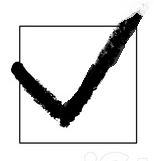 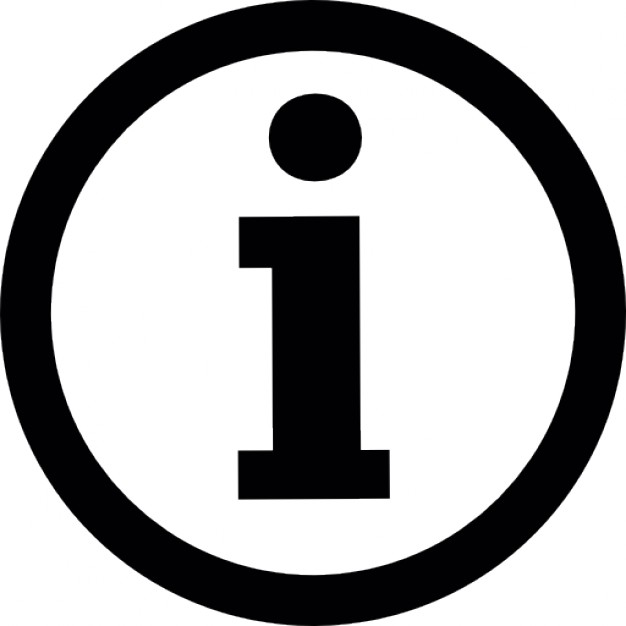 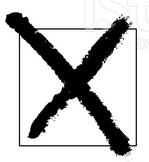 